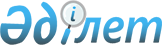 Қазақстан Республикасында хирургиялық (абдоминалды, торакалды, колопроктологиялық) көмек көрсетуді ұйымдастыру cтандартын бекіту туралыҚазақстан Республикасы Денсаулық сақтау министрінің 2023 жылғы 20 наурыздағы № 41 бұйрығы. Қазақстан Республикасының Әділет министрлігінде 2023 жылғы 20 наурызда № 32111 болып тіркелді
      "Халық денсаулығы және денсаулық сақтау жүйесі туралы" Қазақстан Республикасының Кодексі 7-бабының 32-тармақшасына сәйкес БҰЙЫРАМЫН:
      1. Осы бұйрыққа қосымшаға сәйкес Қазақстан Республикасында хирургиялық (абдоминалды, торакалды, колопроктологиялық) көмек көрсетуді ұйымдастыру стандарты бекітілсін.
      2. "Қазақстан Республикасында хирургиялық (абдоминалды, торакалды, колопроктологиялық) көмек көрсетуді ұйымдастыру стандартын бекіту туралы" Қазақстан Республикасы Денсаулық сақтау министрінің 2020 жылғы 20 ақпандағы № ҚР ДСМ-11/2020 бұйрығының (Нормативтік құқықтық актілерді мемлекеттік тіркеу тізілімінде № 20069 болып тіркелген) күші жойылды деп танылсын.
      3. Қазақстан Республикасы Денсаулық сақтау министрлігінің Медициналық көмекті ұйымдастыру департаменті Қазақстан Республикасының заңнамада белгіленген тәртіппен:
      1) осы бұйрықты Қазақстан Республикасы Әділет министрлігінде мемлекеттік тіркеуді;
      2) осы бұйрықты ресми жарияланғаннан кейін Қазақстан Республикасы Денсаулық сақтау министрлігінің интернет-ресурсында орналастыруды;
      3) осы бұйрықты мемлекеттік тіркегеннен кейін он жұмыс күні ішінде Қазақстан Республикасы Денсаулық сақтау министрлігінің Заң департаментіне осы тармақтың 1) және 2 тармақшаларында көзделген іс-шаралардың орындалуы туралы мәліметтерді ұсынуды қамтамасыз етсін.
      4. Осы бұйрықтың орындалуын бақылау жетекшілік ететін Қазақстан Республикасының Денсаулық сақтау вице-министріне жүктелсін.
      5. Осы бұйрық алғашқы ресми жарияланған күнінен кейін күнтізбелік он күн өткен соң қолданысқа енгізіледі. Қазақстан Республикасында хирургиялық (абдоминалды, торакалды, колопроктологиялық) көмек көрсетуді ұйымдастыру стандарты 1-тарау. Жалпы ережелер
      1. Осы Қазақстан Республикасында хирургиялық (абдоминалды, торакалды, колопроктологиялық) көмек көрсетуді ұйымдастыру стандарты (бұдан әрі - Стандарт) "Халық денсаулығы және денсаулық сақтау жүйесі туралы" Қазақстан Республикасының Кодексі (бұдан әрі - Кодекс) 7-бабының 32-тармақшасына сәйкес әзірленді және Қазақстан Республикасында хирургиялық (абдоминалды, торакалды, колопроктологиялық) көмек көрсетуді ұйымдастырудың талаптарын және қағидаларын белгілейді.
      2. Осы Стандартта пайдаланылатын терминдер және анықтамалар:
      1) бейінді маман – денсаулық сақтау саласы бойынша сертификаты бар, жоғары медициналық білімі бар медицина қызметкері;
      2) денсаулық сақтау саласындағы ғылыми ұйым (бұдан әрі – ғылыми ұйым) – денсаулық сақтау саласындағы ғылыми, ғылыми-техникалық және инновациялық қызметті, сондай-ақ медициналық, фармацевтикалық және (немесе) білім беру қызметін жүзеге асыратын ұлттық орталық, ғылыми орталық немесе ғылыми-зерттеу институты;
      3) денсаулық сақтау ұйымы – денсаулық сақтау саласындағы қызметті жүзеге асыратын заңды тұлға;
      4) динамикалық байқау – халық денсаулығын жүйелі түрде бақылау, сондай-ақ осы бақылаудың нәтижелері бойынша қажетті медициналық көмек көрсету;
      5) жоғары технологиялық медициналық көрсетілетін қызмет (бұдан әрі – ЖТМКК) - диагностика мен емдеудің инновациялық, ресурсты қажет ететін және (немесе) бірегей әдістерін пайдалануды талап ететін аурулар кезінде бейінді мамандар көрсететін қызмет;
      6) жоспарлы медициналық көмек – көмек көрсетуді белгілі бір уақытқа кейінге қалдыру пациент жай-күйінің нашарлауына алып келмейтін, пациенттің өміріне қатер төндірмейтін аурулар мен жай-күйлер кезінде, сондай-ақ профилактикалық іс-шараларды жүргізу кезінде көрсетілетін медициналық көмек;
      7) кезек күттірмейтін медициналық көмек - пациенттің өміріне анық қатер төндірмейтін, кенеттен болған жіті аурулар мен жай-күйлер, созылмалы аурулардың асқынуы кезінде көрсетілетін медициналық көмек;
      8) клиникалық хаттама (бұдан әрі – КХ) – пациенттің белгілі бір ауруы немесе жай-күйі кезіндегі профилактика, диагностика, емдеу, медициналық оңалту және паллиативтік медициналық көмек бойынша ғылыми дәлелденген ұсынымдар;
      9) медициналық авиация – әуе көлігін тарта отырып, халыққа шұғыл нысанда жедел медициналық көмек беру;
      10) медициналық көмек көрсету бірінші деңгейі – медициналық-санитариялық алғашқы көмек мамандарының амбулаториялық, стационарды алмастыратын жағдайларда және үйде медициналық көмек көрсету деңгейі;
      11) медициналық көмек көрсету екінші деңгейі – амбулаториялық, стационарды алмастыратын және стационарлық жағдайларда мамандандырылған медициналық көмекті жүзеге асыратын бейінді мамандардың, оның ішінде бастапқы деңгейде медициналық көмек көрсететін мамандардың жолдамасы бойынша медициналық көмек көрсету деңгейі;
      12) медициналық көмек көрсету үшінші деңгейі – жоғары технологиялық медициналық қызметтерді қолдана отырып, мамандандырылған медициналық көмекті жүзеге асыратын бейінді мамандардың амбулаториялық, стационарды алмастыратын және стационарлық жағдайларда, оның ішінде бастапқы және қайталама мамандардың жолдамасы бойынша медициналық көмек көрсету деңгейі.
      13) медициналық мақсаттағы бұйымдар – медициналық мақсаттағы бұйымдар және медициналық техника;
      14) медициналық-санитариялық алғашқы көмек (бұдан әрі – МСАК) - адам, отбасы және қоғам деңгейінде көрсетілетін, аурулар мен жай-күйлердің профилактикасын, диагностикасын, оларды емдеуді қамтитын халықтың мұқтажына бағдарланған медициналық көмекке алғашқы қол жеткізу орны;
      15) медициналық ұйым – негізгі қызметі медициналық көмек көрсету болып табылатын денсаулық сақтау ұйымы;
      16) міндетті әлеуметтік медициналық сақтандыру жүйесі (бұдан әрі – МӘМС) – міндетті әлеуметтік медициналық сақтандыру жүйесіне қатысушылар арасындағы қатынастарды реттейтін, мемлекет белгілейтін нормалар мен қағидалардың жиынтығы;
      17) пациент - медициналық көмек көрсетуді талап ететін ауруының немесе жай-күйінің болуына немесе болмауына қарамастан, медициналық қызметтерді тұтынушы болып табылатын (болған) жеке тұлға;
      18) профилактика - аурулардың пайда болуының, аурулардың ерте сатыларда өршуінің алдын алуға және өршіп кеткен асқынуларды, ағзалар мен тіндердің зақымдануын бақылауға бағытталған медициналық және медициналық емес іс-шаралар кешені;
      19) тегін медициналық көмектің кепілдік берілген көлемі (бұдан әрі – ТМККК) – бюджет қаражаты есебінен берілетін медициналық көмектің көлемі;
      20) шұғыл медициналық көмек – денсаулыққа елеулі зиянды болғызбау және (немесе) өмірге төнген қатерді жою үшін кезек күттірмейтін медициналық араласуды қажет ететін кенеттен болған жіті аурулар мен жай-күйлер, созылмалы аурулардың асқынуы кезінде көрсетілетін медициналық көмек.
      3. Хирургиялық көмек көрсететін денсаулық сақтау ұйымдары:
      1) амбулаторлық жағдайда медициналық көмек көрсететін денсаулық сақтау ұйымдарын;
      2) стационарлық жағдайларда медициналық көмек көрсететін, құрамында хирургиялық бөлімшелері (жалпы және (немесе) кеуде хирургиясы бөлімшелері, колопроктологиялық бөлімшелері және (немесе) мамандандырылған бөлімшелері) және (немесе) төсек-орындары (жалпы және (немесе) кеуде хирургиясы, колопроктологиялық бөлімшелері бар денсаулық сақтау ұйымдары, ғылыми ұйымдарын қамтиды.
      Аудандық және қалалық ауруханалардың хирургиялық бөлімшелерінің құрамында "ересектерге арналған хирургиялық", "ересектерге арналған іріңді хирургиялық", "ересектерге арналған проктологиялық" бейіндері бойынша төсектер ашылады.
      Көпбейінді қалалық және (немесе) облыстық ауруханалардың құрамында қызмет көрсетілетін әлеуетіне, халықтың санына қарай хирургиялық, іріңді хирургиялық, проктологиялық бөлімшелер ашылады. Дербес іріңді хирургиялық, проктологиялық бөлімшелер болмаған кезде хирургиялық бөлімшелердің құрамында "ересектерге арналған іріңді хирургиялық", "ересектерге арналған проктологиялық", "ересектерге арналған кеуде хирургиялық" бейіндері бойынша төсектер ашылады.
      4. Хирургиялық көмек көрсететін ұйымдар қызметінің негізгі міндеттері мен бағыттары:
      1) хирургиялық аурулардың, кеуде қуысы мен іш қуысы мүшелерінің жарақаттарының профилактикасы және ерте диагностикалауға, мүгедектік пен солардың салдарынан орын алатын өлімнің профилактикасына бағытталған іс-шараларды ұйымдастыру және өткізу;
      2) медициналық көмек көрсетудің барлық кезеңдерінде сабақтастықты сақтай отырып, дәлелді медицина қағидаттарына негізделген диагностика мен емдеудің заманауи технологиялары мен әдістерін, оның ішінде ЖТМКК қолдана отырып, хирургиялық аурулары, кеуде қуысы мен іш қуысы мүшелерінің жарақаттары бар пациенттерге мамандандырылған медициналық көмек көрсету болып табылады.
      5. Осы Стандартқа 1-қосымшаға сәйкес халыққа хирургиялық көмек көрсететін денсаулық сақтау ұйымдарының штат саны анықталады.
      6. Хирургиялық көмек көрсететін денсаулық сақтау ұйымдарын медициналық бұйымдармен жарақтандыру осы Стандартқа 2-қосымшаға (бұдан әрі – 2-қосымша) сәйкес жүзеге асырылады.
      7. Хирургиялық көмек:
      ТМККК шеңберінде ("Тегін медициналық көмектің кепілдік берілген көлемінің тізбесін бекіту және Қазақстан Республикасы Үкіметінің кейбір шешімдерінің күші жойылды деп тану туралы" Қазақстан Республикасы Үкіметінің 2020 жылғы 16 қазандағы № 672 қаулысына сәйкес);
      МӘМС жүйесінде "Міндетті әлеуметтік медициналық сақтандыру жүйесіндегі медициналық көмектің тізбесін бекіту туралы" (Қазақстан Республикасы Үкіметінің 2019 жылғы 20 маусымдағы № 421 қаулысына сәйкес);
      ақылы негізде "Денсаулық сақтау субъектілерінің ақылы қызметтер көрсету қағидаларын және ақылы медициналық қызметтер (көмек) ұсыну жөніндегі шарттың үлгілік нысанын бекіту туралы" Қазақстан Республикасы Денсаулық сақтау министрінің 2020 жылғы 29 қазандағы № ҚР ДСМ-170/2020 бұйрығына сәйкес (Нормативтік құқықтық актілерді мемлекеттік тіркеу тізілімінде № 21559) болып тіркелген) көрсетіледі.
      8. Хирургиялық көмек меншік нысанына және ведомстволық тиістілігіне қарамастан, амбулаториялық, стационарды алмастыратын және стационарлық жағдайларда, үйде, шұғыл және жоспарлы нысандарда, медициналық қызметті жүзеге асыруға лицензиясы бар денсаулық сақтау ұйымдарымен көрсетіледі. 2-тарау. Хирургиялық көмек көрсетуді ұйымдастыру тәртібі 1-параграф. Амбулаторлық жағдайда хирургиялық көмек көрсетуді ұйымдастыру тәртібі
      9. Амбулаториялық жағдайда хирургиялық көмек бірінші және екінші деңгейде көрсетіледі.
      10. Медициналық көмек көрсетудің бірінші деңгейінде МСАК маманы:
      1) хирургиялық аурулардың шағымдары мен симптомдары және кеуде қуысы мен іш қуысы мүшелерінің жарақаттары бар пациенттер жүгінген кезде осы Стандартқа 3-қосымшаға (бұдан әрі – 3-қосымша) сәйкес диагностикалық зерттеулер тағайындайды және оларды екінші деңгейде медициналық көмек көрсететін денсаулық сақтау ұйымының "жалпы хирургия" мамандығы бойынша бейінді маманына (бұдан әрі - хирург) (аудандық және (немесе) қалалық емхана) диагнозды нақтылау және консультациялық-диагностикалық көмек алу үшін жібереді;
      2) 3-қосымшаға сәйкес емдеу іс-шараларын жүргізеді және КХ және хирургтың ұсынымдарына сәйкес хирургиялық аурулардың, кеуде қуысының және іш қуысының жарақаттарының белгіленген диагнозы бар пациенттерге динамикалық байқауды жүзеге асырады;
      3) көрсетілімдері бойынша ауруханаға жатқызуға жолдама береді.
      Медициналық көмек көрсетудің бірінші деңгейінде хирургиялық аурулары бар пациенттер "Қазақстан Республикасының белгілі бір аурулары (жай-күйлері) бар азаматтарының жекелеген санаттарын тегін және (немесе) жеңілдікті амбулаториялық қамтамасыз етуге арналған дәрілік заттар мен медициналық бұйымдардың тізбесін бекіту туралы" Қазақстан Республикасы Денсаулық сақтау министрінің 2021 жылғы 5 тамыздағы № ҚР ДСМ-75 бұйрығына (Нормативтік құқықтық актілерді мемлекеттік тіркеу тізілімінде № 23885 болып тіркелген) сәйкес дәрілік заттармен және медициналық бұйымдармен қамтамасыз етіледі.
      11. Медициналық көмек көрсетудің қайталама деңгейінде амбулаториялық жағдайларда хирургиялық көмек екі кезеңмен консультациялық-диагностикалық көмек түрінде ұсынылады.
      Бірінші кезеңде пациентті аудандық, ауданаралық, қалалық емхананың (бұдан әрі – емхана) хирургі қарап-тексереді. Қарап-тексеруден кейін емхананың хирургі:
      1) диагноз қою, дифференциалды диагностика мақсатында 3-қосымшаға сәйкес пациенттің диагностикалық зерттеулерін тағайындайды;
      2) 3-қосымшаға сәйкес және КХ сәйкес медициналық манипуляциялар жүргізеді;
      3) көрсетілімдер бойынша "абдоминальды хирургия, кеуде хирургиясы, колопроктология" мамандықтары бойынша даярлықтан өткен көпбейінді қалалық және (немесе) көпбейінді аурухананың хирургына, емханасына (штаттарда болған кезде) және (немесе) консультациялық-диагностикалық орталығына (бұдан әрі – бейінді хирург) жібереді;
      4) мамандандырылған медициналық көмек көрсету үшін, оның ішінде стационарды алмастыратын және стационарлық жағдайларда ЖТМКК қолдана отырып, шұғыл көрсетілімдер бойынша емдеуге жатқызуға жібереді;
      5) мамандандырылған медициналық көмек көрсету үшін, оның ішінде стационарды алмастыратын және стационарлық жағдайларда ЖТМКК қолдана отырып, жоспарлы емдеуге жатқызуға жібереді;
      6) "Еңбекке уақытша жарамсыздыққа сараптама жүргізу, сондай-ақ еңбекке уақытша жарамсыздық туралы парақ немесе анықтама беру қағидаларын бекіту туралы" Қазақстан Республикасы Денсаулық сақтау министрінің 2020 жылғы 18 қарашадағы № ҚР ДСМ – 198/2020 бұйрығына (бұдан әрі - № ҚР ДСМ бұйрығы-198/2020) (Нормативтік құқықтық актілерді мемлекеттік тіркеу тізілімінде № 21660 болып тіркелген) сәйкес еңбекке уақытша жарамсыздыққа сараптама жүргізеді, еңбекке уақытша жарамсыздық туралы парақ немесе анықтама береді.
      Емхана хирургі:
      "Денсаулық сақтау саласындағы есепке алу құжаттамасының нысандарын, сондай-ақ оларды бекіту туралы" Қазақстан Республикасы Денсаулық сақтау министрінің міндетін атқарушының 2020 жылғы 30 қазандағы № ҚР ДСМ -175/2020 бұйрығына (бұдан әрі – № ҚР ДСМ - 175/2020 бұйрығы) (Нормативтік құқықтық актілерді мемлекеттік тіркеу тізілімінде № 21579 болып тіркелген) сәйкес және "Денсаулық сақтау саласындағы есептік құжаттама нысандарын бекіту туралы" Қазақстан Республикасы Денсаулық сақтау министрінің 2020 жылғы 22 желтоқсандағы № ҚР ДСМ-313/2020 бұйрығына (бұдан әрі – бұйрық № ҚР ДСМ-313/2020) (Нормативтік құқықтық актілерді мемлекеттік тіркеу тізілімінде № 21879 болып тіркелген) сәйкес есепке алу құжаттамасын рәсімдейді және жүргізеді;
      операциядан кейінгі кезеңде стационардан шығарылған пациенттерге бақылау жүргізеді;
      хирургиялық аурулары бар пациенттерді динамикалық (диспансерлік) байқауды жүзеге асырады.
      Динамикалық (диспансерлік) байқаудың ұзақтығы жеке анықталады және 1 айдан 10 жылға дейінгі уақытты құрайды. Қуыстық операциялар (кеуде және іш қуысы органдары) жасалған пациенттерді бақылау мерзімі кемінде 6 ай құрайды.
      12. Екінші кезеңде пациентті бейінді хирург қарап-тексереді.
      Қарап-тексеруден кейін бейінді хирург:
      1) диагнозды, дифференциалды диагностиканы нақтылау мақсатында 3-қосымшаға сәйкес диагностикалық зерттеулерді тағайындайды;
      2) КХ сәйкес емдеуді тағайындайды;
      3) бірінші кезеңде амбулаториялық жағдайда бақылау және емдеу үшін ұсыныстар береді;
      4) мамандандырылған медициналық көмек көрсету үшін, оның ішінде стационарды алмастыратын және (немесе) стационарлық жағдайларда ЖТМКК қолдана отырып, шұғыл көрсетілімдер бойынша емдеуге жатқызуға жібереді;
      5) мамандандырылған медициналық көмек көрсету үшін, оның ішінде стационарды алмастыратын және (немесе) стационарлық жағдайларда ЖТМКК қолдана отырып жоспарлы емдеуге жатқызуға жібереді;
      6) № ҚР ДСМ-198/2020 бұйрығына сәйкес еңбекке уақытша жарамсыздық сараптамасын жүргізеді, еңбекке уақытша жарамсыздық туралы парақ немесе анықтама береді);
      7) № ҚР-ДСМ -175/2020 бұйрығына сәйкес есептік құжаттаманы және № ҚР ДСМ-313/2020 бұйрығына сәйкес есептік құжаттаманы ресімдейді және жүргізеді. 2-параграф. Стационарды алмастыратын жағдайда хирургиялық көмек көрсетуді ұйымдастыру тәртібі
      13. Стационарды алмастыратын жағдайларда хирургиялық көмек тәулік бойы медициналық бақылау мен емдеуді қажет етпейтін және күндізгі уақытта медициналық бақылау мен емдеуді көздейтін жағдайларда екінші деңгейде көрсетіледі, екінші және үшінші деңгейде төсек-орын беріледі.
      14. Стационарды алмастыратын жағдайларда хирургиялық көмек көрсету үшін амбулаториялық жағдайларда медициналық көмек көрсететін денсаулық сақтау ұйымдарының (аудандық және қалалық емханалардың) жанынан амбулаториялық хирургия орталықтары (бұдан әрі – АХО) ұйымдастырылады.
      Стационарлық жағдайларда медициналық көмек көрсететін денсаулық сақтау ұйымдары кезінде (аудандық, көпбейінді орталық аудандық, қалалық (немесе) облыстық көпбейінді ауруханалар, ғылыми ұйымдар) күндізгі хирургиялық стационарлар (бұдан әрі – КХС) ұйымдастырылады.
      15. АХО және КХС-ға емдеуге жатқызу диагностикалық зерттеулердің нәтижелері және хирургтың (немесе) бейінді хирургтың консультациялық қорытындысымен медициналық көмек көрсетудің бірінші және екінші деңгейлердің мамандардың жолдамасы бойынша жүзеге асырылады.
      16. АХО және КХС-ға емдеуге жатқызуға көрсетілімдер болып табылады:
      жолдаманы туындатқан негізгі ауруды емдеу;
      хирургиялық аурулардың кешенді диагностикасын жүргізу;
      стационарлық жағдайларда хирургиялық араласудан кейінгі операциядан кейінгі бақылау.
      17. Хирургиялық араласуды жүргізу үшін АХО және КХС жолдамасына қарсы көрсетілімдер:
      1) бар болуы:
      анамнезінде аллергиялық реакциялардың, психикалық денсаулықтың бұзылуының болуы, оның ішінде психикаға белсенді заттарды қолдануға байланысты;
      декомпенсация сатысында жанама жүретін созылмалы аурулар;
      қабыну жағдайындағы ерекше инфекциялар, дерматиттер және экземалар;
      2) қанағаттанарлықсыз тұрғын үй-тұрмыстық жағдайлар және операция жасалған пациентке күтім жасау үшін жағдайлардың болмауы.
      18. АХО және КХС-да мынадай қажет ететін операциялық араласулар жүргізілмейді:
      өкпені ұзартылған желдету;
      реанимациялық бөлімше жағдайында пациентті бақылау;
      операциядан кейінгі ұзақ бақылау (12 сағаттан астам).
      19. Стационарды алмастыратын жағдайларда хирургиялық көмек мыналарды қамтиды:
      1) дәрігердің қарап-тексеруі, көрсетілімдер бойынша бейінді мамандардың консультациялары;
      2) КХ сәйкес диагностикалық қызметтер, оның ішінде зертханалық, аспаптық және патологиялық-анатомиялық (операциялық және биопсиялық материалды гистологиялық зерттеулер, цитологиялық зерттеулер);
      3) КХ сәйкес АХО және КХС жіберуге себеп болған негізгі ауруды емдеу;
      4) "Қанды және оның компоненттерін дайындау, қайта өңдеу, сапасын бақылау, сақтау, өткізу номенклатураларын, қағидаларын, сондай-ақ қанды, оның компоненттерін құю қағидаларын бекіту туралы" Қазақстан Республикасы Денсаулық сақтау министрінің 2020 жылғы 20 қазандағы № ҚР ДСМ-140/2020 бұйрығына (Нормативтік құқықтық актілерді мемлекеттік тіркеу тізілімінде № 21478 болып тіркелген) (бұдан әрі - № ҚР ДСМ-140/2020 бұйрық) сәйкес қанмен, оның компоненттерімен қамтамасыз етіледі;
      5) № ҚР ДСМ-198/2020 бұйрыққа сәйкес еңбекке уақытша жарамсыздық сараптамасын жүргізу, еңбекке уақытша жарамсыздық туралы парақ немесе анықтама беру;
      6) № ҚР-ДСМ -175/2020 бұйрығына сәйкес есептік құжаттаманы және № ҚР ДСМ-313/2020 бұйрығына сәйкес есептік құжаттаманы рәсімдеу және жүргізу.
      Стационарды алмастыратын жағдайларда хирургиялық операциялар осы Стандартқа 4-қосымшаға сәйкес тізбе бойынша жүргізіледі.
      20. Қосымша зерттеулер жүргізу мүмкіндігі болмаған жағдайда, АХО жағдайында жағдайдың нашарлауы кезінде пациентке кезек күттірмейтін медициналық көмек көрсетіледі және медициналық көрсетілімдер болған кезде пациент емдеуді жалғастыру үшін тәулік бойы стационарға жіберіледі.
      Операциядан кейінгі алғашқы тәулікте тәулік бойы бақылауды қажет ететін жағдайлар туындаған жағдайда, КХС жағдайында дәрігермен және мейіргермен тәулік бойы пост ұйымдастырылады. Тәулік бойы стационарға ауыстыру тәулік бойы бақылауды қажет ететін жағдай сақталған жағдайда екінші тәулікте жүзеге асырылады.
      21. Стационарды алмастыратын жағдайларда бақылауды талап етпейтін жағдайды және емдеуді жалғастыру қажеттілігін жақсарту кезінде пациент үйде одан әрі емдеуге жіберіледі. 3-параграф. Стационарлық жағдайда хирургиялық көмек көрсетуді ұйымдастыру тәртібі
      22. Тәулік бойы медициналық бақылауды, емдеуді, күтімді, сондай-ақ тамақтанатын төсек-орын беруді көздейтін стационарлық жағдайларда хирургиялық көмек медициналық көмек көрсетудің бірінші және екінші деңгейлердегі мамандарының жолдамасы бойынша жоспарлы тәртіпте және жолдаманың бар-жоғына қарамастан шұғыл тәртіпте көрсетіледі.
      Емдеуге жатқызу "Қазақстан Республикасында стационарлық жағдайларда медициналық көмек көрсету стандартын бекіту туралы" Қазақстан Республикасы Денсаулық сақтау министрінің 2022 жылғы 24 наурыздағы № ҚР ДСМ-27 бұйрығына (Нормативтік құқықтық актілерді мемлекеттік тіркеу тізілімінде № 27218 болып тіркелген) сәйкес жүзеге асырылады.
      23. Географиялық қолжетімділікті, кадрлық және материалдық-техникалық ресурстарды, халықтың медициналық көмекті тұтыну көлемін, жедел араласу қаупінің дәрежесін ескере отырып, стационарлық жағдайларда хирургиялық көмек өңірлендіру деңгейлері бойынша көрсетіледі:
      бірінші деңгейде – аудандық, нөмірлі аудандық ауруханалар;
      екінші деңгейде – көпбейінді орталық аудандық және (немесе) қалалық ауруханалар;
      үшінші деңгейде – қалалық көпбейінді, облыстық көпбейінді ауруханалар;
      төртінші деңгейде – Республикалық ғылыми ұйымдар;
      24. Стационарлық жағдайда хирургиялық көмек мыналарды қамтиды:
      1) дәрігердің күнделікті қарап-тексеру,
      2) бөлімше меңгерушісінің келіп түскен кезде және кейіннен қажеттілік бойынша қарап-тексеру;
      3) бейінді мамандардың консультациялары (көрсетілімдер болған кезде);
      4) КХ-ға сәйкес диагностикалық қызметтер, оның ішінде зертханалық, аспаптық және патологиялық-анатомиялық (операциялық және биопсиялық материалды гистологиялық зерттеулер, цитологиялық зерттеулер) ;
      5) емдеуге жатқызуға себеп болған негізгі ауруды емдеу;
      6) № ҚР ДСМ-140/2020 бұйрыққа сәйкес қанмен, оның компоненттерімен қамтамасыз ету;
      7) № ҚР ДСМ-198/2020 бұйрыққа сәйкес еңбекке уақытша жарамсыздық сараптамасын жүргізу, еңбекке уақытша жарамсыздық туралы парақ немесе анықтама беру;
      8) № ҚР-ДСМ -175/2020 бұйрыққа сәйкес есептік құжаттаманы және № ҚР ДСМ-313/2020 бұйрығына сәйкес есепке алу құжаттаманы рәсімдеу және жүргізу.
      25. Стационарлық жағдайларда хирургиялық операциялар осы стандартқа 5-қосымшаға сәйкес өңірлендіру деңгейлері бойынша жүргізіледі.
      Ауырлығы бойынша өңірлендіру деңгейіне сәйкес келмейтін және осы деңгейде емдеу мүмкіндігі болмаған пациент келіп түскен кезде мыналар жүргізіледі:
      хирургиялық асқынулардың даму қаупін бағалау,
      тасымалдау мүмкіндігін бағалау,
      пациенттің жағдайын тұрақтандыру және өңірлендіру схемасына сәйкес жоғары деңгейдегі денсаулық сақтау ұйымына ауысуға дайындық шаралары.
      26. Шұғыл көрсетілімдер бойынша хирургиялық араласу КХ сәйкес диагноз қойылған сәттен бастап және стационардағы операцияға көрсетілімдер бойынша жүргізіледі.
      27. Медициналық көмекті уақтылы көрсету және асқазан-ішектен қан кетуден болатын өлімді болдырмау мақсатында өңірлендірудің үшінші деңгейдегі денсаулық сақтау ұйымдарында КХ сәйкес бейнегастроскоптармен, медициналық бұйымдармен және гемостатистикалық препараттармен жарақтандырылған эндоскопиялық гемостаз (бұдан әрі – ЭГ) орталықтары ұйымдастырылады.
      ЭГ өңірлендірудің бірінші және екінші деңгейлердегі денсаулық сақтау ұйымдарында гемостазды ЭГ әдістеріне оқытылған мамандар (хирург, эндоскопист және орта медицина қызметкері) жүзеге асырады.
      Өңірлендірудің бірінші және екінші деңгейлердегі денсаулық сақтау ұйымдарында ЭГ жүргізу үшін жабдықтар және (немесе) оқытылған мамандар болмаған кезде хирург, эндоскопист және орта медицина қызметкері құрамында өңірлендірудің үшінші деңгейдегі денсаулық сақтау ұйымдарынан мобильдік бригадалар жіберіледі.
      28. Өңірлендірудің үшінші деңгейдегі денсаулық сақтау ұйымдарының базасында механикалық сарғаю кезінде өт жолдарын декомпрессиялау және КХ сәйкес дуоденоскоптармен, медициналық бұйымдармен және гемостатистикалық препараттармен жарақтандырылған іш қуысының сұйық жинақтамаларын тері арқылы ағызу орталықтары ұйымдастырылады.
      Механикалық сарғаю кезінде өт жолдарының декомпрессиясын және іш қуысының сұйықтық жинақтарының тері арқылы ағызылуын қажет ететін өңірлендірудің бірінші фжәне екінші деңгейлердегі денсаулық сақтау ұйымдарының пациенттері өңірлендірудің үшінші деңгейдегі денсаулық сақтау ұйымдарына ауыстырылады.
      29. Медициналық көмек көрсетудің үшінші деңгейіндегі стационарлық жағдайларда хирургиялық көмекті денсаулық сақтау ұйымының жоғары технологиялық медициналық көмек көрсетуге сәйкестігі туралы қорытындысы бар денсаулық сақтау ұйымдары көрсетеді.
      Пациенттерді медициналық көмек көрсету үшінші деңгейде көмек алу үшін жіберу "Мамандандырылған, оның ішінде жоғары технологиялық медициналық көмек көрсету қағидаларын бекіту туралы" Қазақстан Республикасы Денсаулық сақтау министрінің 2020 жылғы 8 желтоқсандағы № ҚР ДСМ-238/2020 бұйрығына (бұдан әрі – № ҚР ДСМ-238/2020 бұйрығы) (Нормативтік құқықтық актілерді мемлекеттік тіркеу тізілімінде № 21746 тіркелген) сәйкес жүзеге асырылады. 4-параграф. Үйде хирургиялық көмек көрсетуді ұйымдастыру тәртібі
      30. Үйдегі медициналық көмек хирургиялық аурулары бар пациенттерге МСАК мамандары шақырған, белсенді патронаж жасаған, үйде емдеуді ұйымдастырған кезде (үйде стационар) көрсетіледі.
      31. МСАК маманы үйде көмек көрсету кезінде пациентті қарап-тексереді, жүргізілетін диагностикалық зерттеулер мен емдеуді түзетеді, қажет болған жағдайда КХ басшылыққа ала отырып, бейінді мамандардың көрсетілімдері бойынша қосымша зертханалық, аспаптық зерттеулер мен консультацияларды тағайындайды. 3-тарау. Жоспарлы және шұғыл нысанда хирургиялық көмек көрсетуді ұйымдастыру тәртібі
      32. Шұғыл медициналық көмек денсаулыққа елеулі зиянның алдын алу және (немесе) өмірге төнген қатерді жою үшін шұғыл медициналық араласуды талап ететін жағдайлар кезінде, хирургиялық аурулар кезінде:
      амбулаториялық жағдайда пациенттің жүгінген жері бойынша медицина қызметкері;
      стационарлық жағдайда шақыруға қызмет көрсететін жедел жәрдем бригадасы медициналық көмек көрсетудің бірінші және екінші деңгейдегі мамандардың, жедел медициналық жәрдем мамандарының жолдамасы бойынша немесе өз бетінше жүгіну бойынша көрсетіледі.
      33. Пациенттің орналасқан жері бойынша бейінді маман болмаған кезде "Жедел медициналық жәрдем, оның ішінде медициналық авиацияны тарта отырып көрсету қағидаларын бекіту туралы" Қазақстан Республикасы Денсаулық сақтау министрінің 2020 жылғы 30 қарашадағы № ҚР ДСМ-225/2020 (Нормативтік құқықтық актілерді мемлекеттік тіркеу тізілімінде № 21713 болып тіркелген).бұйрығына сәйкес медициналық авиацияны тарта отырып, медициналық көмек көрсетудің екінші және үшінші деңгейіндегі мамандарды жеткізу немесе пациентті екінші және үшінші деңгейлерде медициналық көмек көрсететін медициналық ұйымдарға тасымалдау жүзеге асырылады.
      34. Жоспарлы түрде хирургиялық аурулар кезінде медициналық көмек пациенттің өміріне қауіп төндірмейтін жағдайларда және оны көрсетуді кейінге қалдыру белгілі бір уақытқа пациенттің жай-күйінің нашарлауына әкеп соқпайтын жағдайларда көрсетіледі. Хирургиялық көмек көрсететін денсаулық сақтау ұйымдарының штат саны
      Амбулаториялық жағдайда медициналық көмек көрсететін денсаулық сақтау ұйымдарында 15 мың тұрғынға 1 (бір) хирург дәрігер лауазымы белгіленеді. Хирург дәрігердің 1 (бір) лауазымына мейіргердің 2 (екі) лауазымы, таңу мейіргерінің 1 (бір) лауазымы белгіленеді.
      Стационарлық жағдайда медициналық көмек көрсететін денсаулық сақтау ұйымдарында 20 төсекке кемінде 1 (бір) хирург дәрігер лауазымы белгіленеді. Тәулік бойы 1 (бір) постқа 20 төсекке кемінде 3 (үш) мейіргер лауазымы белгіленеді. Бөлімше меңгерушісі 40 төсекке 1 (бір) лауазым есебінен тағайындалады.
      Таңу мейіргерінің лауазымы 30 төсекке 1 (бір) лауазымнан кем емес, 20 төсекке 1 (бір) лауазымнан кем емес емшара мейіргері, 20 төсекке 1 (бір) лауазымнан кем емес операциялық мейіргер есебінен белгіленеді. Аға операциялық мейіргердің лауазымы операциялық мейіргерлері мен таңу мейіргерлерінің кемінде 3 лауазымы болған кезде белгіленеді.
      Дәрігерлер мен орта медицина персоналы лауазымдарының саны денсаулық сақтау ұйымы басшылығының шешімімен жүктемені ескере отырып өзгереді. Амбулаториялық жағдайда хирургиялық көмек көрсететін денсаулық сақтау ұйымдарын жарақтандыру
      * - денсаулық сақтау ұйымының құрылымында болған жағдайда функционалды блокты (кабинетті, таңу бөлмесін) жабдықтау;
      Денсаулық сақтау ұйымының құрылымында 2 немесе одан да көп бірдей функционалдық блоктар болған жағдайда жабдықтау әрбір функционалдық блок бойынша жүзеге асырылады. Стационарлық жағдайда хирургиялық көмек көрсететін денсаулық сақтау ұйымдарын жарақтандыру*
      * - денсаулық сақтау ұйымының құрылымында болған жағдайда функционалды блокты (кабинетті, таңу бөлмесін) жабдықтау;
      Денсаулық сақтау ұйымының құрылымында 2 немесе одан да көп бірдей функционалдық блоктар болған жағдайда жабдықтау әрбір функционалдық блок бойынша жүзеге асырылады. Стационарлық жағдайда торакалды хирургиялық көмек көрсететін денсаулық сақтау ұйымдарын жарақтандыру* Амбулаторлық жағдайларда хирургиялық аурулары бар пациенттерге ұсынылатын диагностикалық зерттеулер және медициналық қызметтердің тізбесі*
      *Тексеру көлемі диагнозға, медициналық ұйымның жабдықталу деңгейіне және кадрмен қамтамасыз етілуіне байланысты. Стационарды алмастыратын жағдайдаларда жүргізілетін операциялар
      * АХО - амбулаториялық хирургия орталығы стационарды алмастыратын жағдайларда хирургиялық көмек көрсету үшін амбулаториялық жағдайларда медициналық көмек көрсететін денсаулық сақтау ұйымдарының (аудандық және қалалық емханалардың) жанынан ұйымдастырылады.
      **КХС - күндізгі хирургиялық стационарлар медициналық көмек көрсететін денсаулық сақтау ұйымдары және (немесе) стационарлық жағдайлар кезінде (аудандық, көп бейінді орталық аудандық, қалалық (немесе) облыстық көп бейінді ауруханалар, ғылыми ұйымдар) жанынан ұйымдастырылады. Стационарлық жағдайдаларда жүргізілетін операциялар
      Бірінші деңгей * - аудандық, нөмірлі аудандық ауруханалар
      Екінші деңгей ** - көпсалалы орталық аудандық, қалалық ауруханалар;
      Үшінші деңгей *** - қалалық көпсалалы, облыстық көпсалалы ауруханалар;
      Төртінші деңгей **** - республикалық ғылыми ұйымдар
					© 2012. Қазақстан Республикасы Әділет министрлігінің «Қазақстан Республикасының Заңнама және құқықтық ақпарат институты» ШЖҚ РМК
				
      Қазақстан РеспубликасыДенсаулық сақтау министрі 

А. Ғиният
Қазақстан Республикасы
Денсаулық сақтау министрі
2023 жылғы 20 наурыздағы
№ 41 бұйрыққа
қосымшаҚазақстан Республикасында
хирургиялық (жалпы,
абдоминалды, торакалды,
колопроктологиялық) көмек
көрсетуді ұйымдастыру
стандартына
1-қосымшаҚазақстан Республикасында
хирургиялық (жалпы,
абдоминалды, торакалды,
колопроктологиялық) көмек
көрсетуді ұйымдастыру
стандартына
2-қосымша
1-кесте
№
Медициналық бұйымдардың атауы
Минималды саны 
Амбулаториялық жағдайда хирургиялық көмек көрсететін денсаулық сақтау ұйымдарын жарақтандыру *
Амбулаториялық жағдайда хирургиялық көмек көрсететін денсаулық сақтау ұйымдарын жарақтандыру *
Амбулаториялық жағдайда хирургиялық көмек көрсететін денсаулық сақтау ұйымдарын жарақтандыру *
Хирург кабинеті
Хирург кабинеті
Хирург кабинеті
1.
Медициналық қарап-тексеруге арналған кушетка
1
2
Медициналық шымылдық
1
3
Құжаттамаға арналған 2 жаппалы медициналық шкаф
1
4
Арнайы киімге арналған медициналық шкаф
1
5
Бой өлшегіш
1
6
Медициналық таразы
1
7
Өлшеу таспасы
1
8
Бүйрек тәрізді науа
1
9
Секунд өлшеуіш
1
10
Медициналық термометр
5
11
Артериялық қан қысымын өлшеуге арналған құрылғы (тонометр)
1
12
Стетофонендоскоп
1
13
Медициналық шпатель
Қажеттілігіне қарай
14
Негатоскоп
1
15
Бактерицидті стационарлық сәулелендіргіш
1
Таңу бөлмесі
1
1
Медициналық қарап-тексеруге арналған кушетка
1
2
Медициналық шымылдық
1
3
2 жаппалы медициналық шкаф
1
4
"А" және "В" тобындағы медициналық препараттарына арналған шкаф
1
5
Бір жаппалы медициналық шкаф
1
6
Таңу үстелі
1
7
Қолға операциялар және манипуляциялар жасауға арналған үстел
1
8
Гипс таңуға арналған үстел
1
9
Өлшеу таспасы
1
10
Бүйрек тәрізді науа
1
11
Артериялық қан қысымын өлшеуге арналған құрылғы (тонометр)
1
12
Медициналық шпатель
5
13
Жедел және шұғыл медициналық көмек көрсетуге арналған керек-жарақ жиынтығы
1
14
Жүректің тікелей емес массаждау сапасын бақылау функциясы бар автоматты дефибриллятор
1
15
Қызметкерлердің ЖИТС жұқтыруының алдын алуға арналған қобдиша
Қажеттілігіне қарай
16
Қан тоқтататын ширақ
1
17
Операциялық төсек жапқыштарын бекітуге арналған қыстырғыш
1
18
Эластикалық түтіктерге арналған қысқыш
1
19
Қан тоқтататын қысқыш (әртүрлі)
3
20
"Москит" түріндегі қан тоқтататын қысқыш
8
21
Ректалды айна
2
22
Хирургиялық науашық зонды (әртүрлі)
30
23
Хирургиялық түймелі зонды (әртүрлі)
8
24
Қан алуға арналған ине
4
25
Хирургиялық ине (әртүрлі)
8
26
Хирургиялық ине ұстауыш
8
27
Металды ине салғыш
Қажеттілігіне қарай
28
Резеңке және полимерлі катетер (жиынтығы)
Қажеттілігіне қарай
29
Уретралық әйелдер катетері (жиынтығы)
3
30
Уретралық ерлер катетері (жиынтығы)
2
31
Тік корцанг
2
32
Иілген корцанг
8
33
Трахеотомиялық өткір ілгіш
2
34
Екі тісті хирургиялық ілгіш
3
35
Екі тісті өткір хирургиялық ілгіш
3
36
Тұтқалары ұзартылған, Листон типті сүйек тістеуі
2
37
Хирургиялық сорғыш
2
38
Көз тамызғышы
2
39
Анатомиялық пинцет
1
40
Хирургиялық пинцет
1
41
Тісті-табанды пинцет
Қажеттілігіне қарай
42
Металл қапсырмаларды алуға және салуға арналған пинцет
12
43
Гипс таңғыштарын кесуге арналған ара
9
44
Бикс ұстауыш
2
45
Зарарсыздандыруға арналған дөңгелек қорап
2
46
Зарарсыздандыру құрал-саймандарына арналған үстел
1
47
Құрал-саймандарға арналған жылжымалы үстел
Қажеттілігіне қарай
48
Скальпель (жиынтық)
6
49
Медициналық бұрандалы орындық
1
50
Ауыз кеңейткіш
1
51
Медициналық троакар (жиынтығы)
1
52
Жалпы хирургияға арналған медициналық распатор (әртүрлі)
15
53
Ауыз кеңейткіш
1
54
Гипсті салуға және алуға арналған құрал-саймандар жиынтығы
55
Бұғана сынықтарына арналған шендеуіштер
2
56
Білек пен саусақтарды бекітуге арналған шендеуіштер
6
57
Қол мен аяққа арналған сым шендеуіштер
1
58
Аяқтарға арналға тасымалдауға жарамды шендеуіш
1
59
Гипс таңғыштарын кесуге арналған қайшылар жиынтығы
1
60
Аяқ пен қолға арналған сымдық (сатылық) шендеуіштер
2
61
Мұрынға арналған тампондық қысқыштар
2
62
Гипс таңғыштарының шеттерін қайыруға арналған қысқыштар
1
63
Дәрі-дәрмектерге арналған шыны шкаф
1
64
Басты ұстауыш (Шанц жағасы)
1
65
Амбулаториялық көмек көрсетуге арналған шағын хирургиялық жиынтық
12
66
Зарарсыздандырылған құрал-саймандарды сақтауға арналған камера
1
67
Зарарсыздандыру материалын сақтауға арналған бикстер
1
68
Стационарлық шам
1
69
Жылжымалы медициналық көлеңкесіз шам
2
70
Бактерицидті жылжымалы (стационарлық) сәулелегіш
1
71
Гипсті алуға және салуға арналған құрал-саймандар жиынтығы
2
72
Қауіпсіз кәдеге жарату контейнері
1
Эндоскопистің кабинеті
Эндоскопистің кабинеті
Эндоскопистің кабинеті
1
Видеогастроскоп
1
2
Видеобронхоскоп
1
3
Видеодуоденоскоп
1
4
Видеоколоноскоп
5
Эндоскоптарды кептіруге арналған машина
1
6
Иілгіш эндоскоптарға арналған жуу машинасы
1
7
Негатоскоп
1
8
Анестезиялық заттардың бүріккіші
1
9
Бактерицидті стационарлық сәулелегіш
12-кесте
№
Медициналық бұйымдардың атауы
Минималды саны 
1
Қабылдау бөліміндегі хирург кабинеті
Қабылдау бөліміндегі хирург кабинеті
2
Медициналық қарап-тексеруге арналған кушетка
1
3
Медициналық шымылдық
1
4
Құжаттамаға арналған 2 жаппалы медициналық шкаф
1
5
Киімге арналған медициналық шкаф
1
6
Өлшеу таспасы
1
7
Бүйрек тәрізді науа
1
8
Медициналық термометр
5
9
Артериялық қан қысымын өлшеуге арналған аппарат (тонометр)
1
10
Стетофонендоскоп
1
11
Шпатель
10
12
Негатоскоп
1
13
Бактерицидті стационарлық сәулелегіш
1
Таңу бөлмесі (таза және іріңді жараларды өңдеу үшін жеке-жеке)
Таңу бөлмесі (таза және іріңді жараларды өңдеу үшін жеке-жеке)
1
Медициналық кушетка
1
2
Медициналық шымылдық
1
3
Медициналық екі жаппалы шкаф
1
4
"А" және "В" тобының дәрі-дәрмектеріне арналған шкаф
1
5
Медициналық бір жаппалы шкаф
1
6
Таңу үстелі
1
7
Қолға операция және манипуляциялар жасауға арналған үстел
1
8
Өлшеу таспасы
1
9
Бүйрек тәрізді науа
1
10
Секунд өлшегіш
1
11
Медициналық термометр
5
12
Артериялық қан қысымын өлшеуге арналған құрылғы (тонометр)
1
13
Стетофонендоскоп
1
14
Термометрлер мен шпательдерге арналған ыдыс
2
15
Шұғыл және жедел медициналық көмек көрсетуге арналған жиынтық
1
16
Жүрекке тікелей емес массаждау сапасын бақылау функциясы бар автоматты дефибриллятор
1
17
Қан тоқтататын ширак
3
18
Операциялық төсек жапқыштарын бекітуге арналған қыстырғыш
8
19
Эластикалық түтіктерге арналған қыстырғыш
2
20
Қан тоқтататын қысқыш (әртүрлі)
30
21
"Москит" түріндегі қан тоқтататын қысқыш
8
22
Ректалды айна
4
23
Хирургиялық науашық зонды (әртүрлі)
8
24
Хирургиялық түймелі зонды (әртүрлі)
8
25
Блэкмор зонды
5
26
Хирургиялық ине (әртүрлі)
Қажеттілігіне қарай
27
Жалпы хирургиялық ине ұстағшы
3
28
Металл ине салғыш
2
29
Резеңкелі және полимерлі катетер (жиынтығы)
2
30
Әйелдерге арналған уретралдық катетер (жиынтығы)
8
31
Ерлерге арналған уретралдық катетер (жиынтығы)
2
32
Тік корцанг
3
33
Иілген корцанг
3
34
Трахеотомиялық өткір ілгіш
2
35
Екі тісті өтпейтін хирургиялық ілгіш
2
36
Екі тісті өткір хирургиялық ілгіш
2
37
Ұзартылған тұтқалары бар Листон түріндегі сүйек тістеуік
1
38
Хирургиялық сорғыш
1
39
Көз тамызғышы
Қажеттілігіне қарай
40
Анатомиялық пинцет
12
41
Хирургиялық пинцет
12
42
Тісті-табанды пинцет
9
43
Металл қапсырмаларды алуға және салуға арналған пинцет
2
44
Гипс таңғыштарын кесуге арналған ара
2
45
Бикс ұстауыш
1
46
Зарарсыздандырылған дөңгелек қорап
Қажеттілігіне қарай
47
Медициналық препараттарды сақтауға арналған тоңазытқыш
1
48
Медициналық құрал-саймандарды өңдеуге арналған контейнер
6
49
Құрал-саймандарды зарарсыздандыруға арналған үстел
1
50
Құрал-саймандарға арналған жылжымалы үстелше
1
51
Скальпель (жиынтығы)
15
52
Медициналық бұрандалы орындық
1
53
Тіл ұстағыш
2
54
Медициналық троакар (жиынтығы)
1
55
Жалпы хирургияға арналған медициналық распатор (әртүрлі)
6
56
Ауыз кеңейткіш
1
57
Шұғыл медициналық көмек чемоданы (қан кетулер, анафилактикалық кезінде)
1
58
Аяқ пен қолға арналған сымдық (сатылық) шендеуіштер
12
59
Мұрынға арналған тампондық қысқыштар
1
60
Гипс таңғыштарының шеттерін қайыруға арналған қысқыштар
1
61
Дәрі-дәрмек заттарға арналған шыны шкаф
1
62
Ұзақ мерзімді құюларға арналған штатив
2
63
Басты ұстауыш (Шанц жағасы)
1
64
Амбулаториялық көмек көрсетуге арналған шағын хирургиялық жиынтық
2
65
Зарарсыздандырылған құрал-саймандарды сақтауға арналған камера
1
66
Зарарсыздандыру материалын сақтауға арналған бикстер
3
67
Стационарлық шам
1
68
Көлеңкесіз жылжымалы медициналық шам
1
69
Бактерицидті жылжымалы сәулелегіш (стационарлық)
1
70
Гипсті алуға және салуға арналған құрал-саймандар жиынтығы
1
71
Кресло-арба
2
Гипсті салу (таңу) бөлмесі
Гипсті салу (таңу) бөлмесі
Гипсті салу (таңу) бөлмесі
1
Медициналық кушетка
1
2
Медициналық шымылдық
1
3
Таңу және дәрі-дәрмек заттарына арналған шкаф
1
4
Медициналық киімге арналған шкаф
1
5
Өлшеу таспасы
1
6
Жөргекке орау үстелшесі
1
7
Стационарлық шам
1
8
Гипспен таңуға арналған үстел
1
9
Гипсті алуға және салуға арналған құрал-саймандар жиынтығы
1
10
Бұғана сынықтарын емдеуге арналған шендеуіштер
1
11
Білек пен саусақтарды бекітуге арналған шендеуіштер
2
12
Қол мен аяққа арналған сым шендеуіштер
2
13
Аяққа арналған тасымалдауға жарамды шендеуіштер
1
14
Гипс таңғышын кесуге арналған қайшылар жиынтығы
1
15
Бактерицидті стационарлық сәулелегіш
1
Операцияға дейінгі бөлме
Операцияға дейінгі бөлме
1
Автоклав
1
2
Құрал-саймандарды жууға арналған ультрадыбыстық ванна
1
3
Ауруларды тасымалдауға арналған арба (қол арба)
1
4
Қолға арналған зарарсыздандырылған майлық пен қысқыш салынатын ыдысы бар бикске арналған жылжымалы үстелше,
1
5
Зарарсыздандырылған қорап
2
6
Зарарсыздандыру материалына арналған бикстер
2
7
Стационарлық шам
1
8
Бактерицидті стационарлық сәулелегіш
1
Үлкен операция бөлмесі (зал)
Үлкен операция бөлмесі (зал)
Үлкен операция бөлмесі (зал)
1
Халықаралық нормаланған қатынастар және протромбинді уақыттың портативтік анализаторы
1
2
Жай-күйі ауыр науқастарға арналған көтергіш қондырғылар
1
3
Дәрі-дәрмек заттарына арналған үстел
1
4
Анестезиологиялық үстелше
2
5
Зарарсыздандырылған материалдарға арналған үстелдер
1
6
Құрал-саймандарға арналған металл үстелше
2
7
Кронштейндегі құрал-саймандарға арналған жылжымалы үстелше
2
8
Медициналық бұрандалы орындық
2
9
Медициналық көпфункционалды арба
1
10
А және Б тобының дәрі-дәрмек заттарына арналған шкаф
1
11
Дәрі-дәрмек заттарына арналған шыны шкаф
1
12
Ұзақ мерзімді құюларға арналған штатив
1
13
Биксо ұстағыш
1
14
Зарарсыздандырылған қорап
3
15
Лавринович түріндегі аспирациялық аппарат
1
16
Орталық көктамыр қысымын анықтауға арналған аппарат
1
17
Жоғары жиілікті электрохирургия аппараты
1
18
Ингаляциялық наркоз беруге арналған аппарат
1
19
Жергілікті гипотермияға арналған аппарат
1
20
Лазерлік хирургиялық аппарат
1
21
Шағын ауқымды криоультрадыбыстық хирургиялық аппарат
1
22
Жылжымалы рентген диагностикалық аппараты
1
23
Ультрадыбыстық диагностикалауға арналған портативтік аппарат
1
24
Аспиратор
1
25
Жүрекке тікелей емес массажды бақылау функциясы бар автоматты дефибриллятор
1
26
Ультрадыбыстық диссектор-аспиратор
1
27
Редон бойынша дренаждау
Қажеттілігіне қарай
28
Дәрілік заттардың мөлшерлеуіші
1
29
Зарарсыздандырылған құрал-саймандарды сақтауға арналған камера
2
30
Оттегі концентраторы
1
31
Криодеструктор
1
32
Азот криобүркуіші
1
33
Әмбебап ларингоскоп
1
34
Операциялық лапароскоп құрал-саймандар жиынтығымен бірге
1
35
Гемодинамикалық монитор
1
36
Морцеллятор
2
37
Ауыр интубацияға арналған жиынтық
1
38
Трахеостомияға арналған құрал-саймандар жиынтығы
1
39
Негатоскоп
1
40
Портативтік периметр
1
41
Плевроаспиратор
1
42
Маңдай рефлекторы (Симановскийдің)
1
43
Екі күмбезді төбелік медициналық шам
2
44
Көлеңкесіз медициналық стационарлық шам
2
45
Бейнеэндоскопиялық кешендегі бағана (операцияның түріне қарай, абдоминалды, торакалды, урологиялық, гинекологиялық, лор, нейрохирургиялық)
1
46
Операцияға арналған әмбебап үстел
1
47
Жүрек-өкпе реанимациясына арналған автоматты қондырғы
1
48
Электродерматом
1
49
Орта санатты электрокоагулятор (қуаттылығы 200-250 вт)
1
50
Бактерицидті стационарлық сәулелегіш
2
51
Медициналық сорғыш
1
52
Электр жетегі бар хирургиялық сорғыш
1
53
Өңешті кеңейтуге арналған эластикалық сүмбі (жиынтығы)
10
54
Бекітілетін аспабы бар санның динамикалық бұрандасы
10
55
Бекітілетін аспабы бар айдаршықтың динамикалық бұрандасы
1
56
Диссектор 5 мм
2
57
Қырланған сабы бар жайдақ қашау (жиынтығы)
6
58
Қан тоқтататын ширақ
2
59
Блэкмор зонды
5
60
Шалькова зонды №5, №10
5-5
61
Жарығы бар асқазан қыспағы
5
62
Сығып қысатын асқазан қыспағы
4
63
Холангаографияға арналған қысқыш, жиынтықта 5 мм
4
64
Тінді тісшелерімен қысып ұстауға арналған қысқыш 5 мм
4
65
Бебкокк түріндегі қысқыш 10 мм
4
66
Әртүрлі қысқыштар 10 мм
4
67
Әртүрлі қысқыштар 5 мм
4
68
Ішперде қуысына операциялық төсек жапқышын бекітуге арналған қысқыш (әртүрлі)
40
69
Теріге операциялық төсек жапқышын бекітуге арналған қысқыш (әртүрлі)
40
70
Резеңке түтіктерге арналған қысқыш
5
71
Асқазанға арналған эластикалық иілген қысқыш
6
72
Асқазанға арналған эластикалық тік қысқыш
6
73
Ішекке арналған эластикалық иілген қысқыш
10
74
Ішекке арналған эластикалық тік қысқыш
10
75
Қан тоқтататын қысқыш (әртүрлі)
150
76
"Москит" түріндегі қан тоқтататын қысқыш (әртүрлі)
100
77
Қантамыр қысқышы (әртүрлі)
60
78
Қынапты тексеретін екі жақтық айна (кешені)
3
79
Қынапты тексеретін бір жақтық айна (кешені)
2
80
Екі жақтық Ричардсон айнасы
5
81
Ішперде қуысын қарауға арналған үлкен айна
10
82
Ішперде қуысын қарауға арналған шағын айна
10
83
Бауырдың сол бөлігін қарауға арналған айна
2
84
Қуыққа арналған айна
2
85
Бауырды қарауға арналған айна
2
86
Бауырды қарауға арналған үлкен айна
2
87
Ректалды операциялық екі жаппалы айна
2
88
Бүйректі қарауға арналған Федоров айнасы
2
89
Ректалды екі жаппалы тұтас ысқыштары бар айна
2
90
Сфинктерді кесу және өт жолдарына арналған зонд (жиынтығы)
2
91
Металл оливасы бар дуоденалды зонд
2
92
Науалы зонд (әртүрлі)
10
93
Тесігі бар алқым зонды
3
94
Боруш зонд инесі
2
95
Хирургиялық түймелі зонд (әртүрлі)
20
96
Құлақшасы бар хирургиялық түймелі зонд
5
97
Жатыр зонды №4
3
98
Биопсиялық ине
2
99
Вереш инесі
2
100
Берси инесі
5
101
Құрастырмалы ине ұстауыш
2
102
Ағытпалары бар кешендегі биполярлық коагуляциялау құралы (биполярлық қыстырғыштар)
2
103
Түйінді жіберу және тартуға арналған құрал 5 мм
1
104
Лапаротомияға арналған құрал-саймандар (жиынтығы)
2
105
Атравматикалық ине (әртүрлі)
2
106
Жұлынды пункциялауға арналған ине (жиынтығы)
4
107
Лигатуралық ине (әртүрлі)
10
108
Қан алуға арналған медициналық ине
10
109
Хирургиялық ине (әртүрлі)
600
110
Хирургиялық қан-тамыр инесі (әртүрлі)
200
111
Ине ұстауыш (әртүрлі)
10
112
Металл ине салғыш
10
113
Қабырғаларды жақындатуға арналған құрал-саймандар
1
114
Ірі қантамырларға қолмен циркулярлық тігіс салуға арналған құрал-саймандар
2
115
Ортопедотравматологиялық операцияларға арналған құрал-саймандар (жиынтық)
1
116
Аспирациямен бірге пункциялық канюля
2
117
Өңешті кеңейтуге арналған кардиодилятатор
3
118
Мұрын-жұтқыншақ оттегі катетері
2
119
Мұрын-жұтқыншақ секреторлық катетер (жиынтық)
2
120
Шырышты сорып алуға арналған катетер
2
121
Фогарти бойынша катетер (жиынтық)
200
122
Резеңкелі катетер (жиынтық)
2
123
Эластикалық катетер (жиынтық)
2
124
Ішек қабырғасын бекітуге арналған клемма (қысқыш)
12
124
Иілген кертікті қан тасымалдаушы қантамырларға арналған клемма (кешен)
12
125
Тік кертікті қан тасымалдаушы қантамырларға арналған (кешен)
12
126
Иілген корнцанг
20
127
Тік корнцанг
20
128
Фарабеф бойынша пластинкалық екі жақты ілгіш (кешен)
10
129
Трахеотомиялық өткір ілгіш
2
130
Құлақтан бөгде денелерді алып тастауға арналған ілгіш
2
131
Хирургиялық тісті ілгіш (әртүрлі)
20
132
Бас сүйекті ашуға арналған Дальгрена тістеуіктері
2
133
Бірінші қабырғаға арналған тістеуіктер
2
134
Омыртқаға ота жасауға арналған сүйек тістеуіктер
2
135
Қабырға бойынша нейрохирургиялық иілген тістеуіктер
2
136
Қорапша тәрізді ысқыштары бар тістеуіктер
2
137
Иілген пышағы бар әмбебап қабырға тістеуіктері
2
138
Тікбұрышты ысқыштары бар тістеуіктер
2
139
Биологиялық материалды тасымалдауға арналған контейнер
2
140
Скальпельге арналған алмалы-салмалы жүз
1000
141
Тік ішектің шырышынан қырынды алуға арналған қасық
2
142
Өткір сүйек қасық (әртүрлі)
2
143
Өткір екі жақты қасық
2
144
Тіндерді бөлуге арналған күрекше
2
145
Ойылуға қарсы матрац
1
146
Белгілеуіш 3,5 мм (кешен)
1
147
Белгілеуіш 4,5 мм (кешен)
1
148
Резеңке жапсырмасы бар хирургиялық металды балғаша (жиынтық)
2
149
Интубацияға арналған жиынтық
1
150
Қан тобын анықтауға арналған жиынтық
2
151
Қан құюға арналған жиынтық
3
152
Иілген қайшы
2
153
Құс мұрынды қайшы 5 мм
1
154
Тік қайшы 5 мм
2
155
Ампутациялық үлкен пышақ
5
156
Ампутациялық шағын пышақ
5
157
Ішперделік фистулаларды кесуге арналған пышақ
2
158
Фистулаларды кесуге арналған ұшы өткір пышақ
2
159
Ішперделік резекциялық пышақ
3
160
Көзге арналған, ұшы өтпейтін, жалпағынан иілген қайшы
2
161
Тік ішектің биопсиясына арналған қайшы (ректоскопқа)
3
162
Таңу материалына арналған қайшы
5
163
Түймелі таңуларды кесіп алуға арналған қайшы
5
164
Нейрохирургиялық ұшы өткір иілген қайшы
5
165
Нейрохирургиялық ұшы өткір тік қайшы
5
166
Жұмсақ тіндерді кесуге арналған хирургиялық қайшы (әртүрлі)
5
167
Пышақтар мен скальпельдерді түзеуге арналған кварцті жануыш
1
168
Кортикальды бұрандалы шегелерге арналған бұрауыш 3,5 мм (жиынтық)
1
169
Медициналық жиектемелі ара
5
170
Ширатылған сым ара
5
171
Сагиттальды ара
5
172
Анатомиялық қысқыш (әртүрлі)
80
173
Көзге арналған анатомиялық қысқыш
20
174
Көзге арналған хирургиялық қысқыш
20
175
Қапсырмаларды алуға және салуға арналған әмбебап қысқыш
2
176
Хирургиялық қысқыш (әртүрлі)
100
177
Ішкі мүшелерді ығыстыруға арналған пластинка
8
178
Бұрандалы шегелері бар тұрақты функциялы остеосинтездеуге арналған пластина (жиынтық)
2
179
Сүйек үсті кең остеосинтезге арналған кең пластина (жиынтық)
2
180
Сүйек үсті тар остеосинтезге арналған пластина (жиынтық)
2
181
Пластина 1/3 түтікті (жиынтық)
2
182
Тік және иілген реконструктивті пластина (жиынтық)
2
183
Иық мойыншасына және асықты жілік айдаршықтарына арналған L және T тәрізді пластиналар (жиынтық)
2
184
Ампутация кезіндегі аяқтарға арналған тіреуіш
2
185
Жауырынға арналған көтергіш
2
186
Жұмсақ тіндерге арналған көтергіш
2
187
Сым араларына арналған өткізгіш
2
188
Катетерлерді ретроградтық енгізуге арналған өткізгіш
2
189
Көп реттік троакарларға арналған өткізгіш 5 мм-ге10 мм-ден
2
190
Көп реттік троакарларға арналған өткізгіш 5 мм және10 мм-ге 12 мм-ден
80
191
Троакарларға арналған төсем 5 және 10 мм (жиынтық)
1
192
Көп реттік жапырақты иілген ретрактор 5 және 10 мм
1
193
Көп реттік жапырақты иілген ретрактор 10 мм
1
194
Көп реттік жапырақты иілген ретрактор 5 мм
2
195
Коагуляциялауға арналған қондырғысы бар кремальерсіз тұтқа
2
196
Сорғыш-ирригацияға арналған тұтқа
2
197
Электрокоагуляцияға арналған кремальері мен қондырғысы бар тұтқа
2
198
Кремальерсіз, жараны кеңейткіш
2
199
Кремальерсіз, жараны кеңейткіш (қосымша қасығымен)
2
200
Кеуде қуысы жарасының кеңейткіші
2
201
Қуыққа арналған жараны кеңейткіш
2
202
Қуыққа арналған сорғышы бар және жарықтандырылған жараны кеңейткіш
2
203
Үш жақтық кремальері бар жараны кеңейткіш
2
204
Бірінші қабырғаға арналған распатор
2
205
Жартылай дөңгелеті ойығы бар науашық распаторы
10
206
Иілген шағын распатор
2
207
Сопақ распатор
2
208
Тік распатор
2
209
Сол қабырғаға арналған распатор
2
210
Оң қабырғаға арналған распатор
2
211
Жаралардың бұрандалы кеңейткіші
2
212
Риммер
2
213
Ампутациялық ретрактор
2
214
Бұрандалы ауыз кеңейткіші
2
215
Үлкен кремальері бар ауыз кеңейткіші
2
216
Сым араға арналған тұтқа (жұп)
2
217
Сүйектерді өңдеуге арналған саптама жиынтығы бар моторлы жүйе
50
218
Герниопластикаға арналған тор
Қажеттілігіне қарай
219
Ішперделік скальпель (әртүрлі)
20
220
Жүрекке арналған скарификатор
20
221
Қаңқаны тартуға арналған сым шабақ
2
222
Оқшауланған қол сабы бар оқпан (түтік-корпус) 5 мм
2
223
Оқшауланған қол сабы бар оқпан (түтік-корпус) 10 мм
2
224
Стетоскоп
2
225
Трахеотомиялық түтік
2
226
Атравматикалық қақпақшасы, стилеті және газ беруі бар, диаметрі10 мм көп реттік троакар
2
227
Стилет қақпақшасы және газ беруі бар, диаметрі 12 мм көп реттік троакар
2
228
Атравматикалық қақпақшасы, стилеті және газ беруі бар, диаметрі 5 мм көп реттік троакар
2
229
Сорғыш жууға арналған түтік 5 мм
2
230
Ұзақ мерзімді құюға арналған штатив
2
231
Зарарсыздандыру сынауығына арналған штатив
2
232
Құрал-саймандарды тазалауға арналған диаметрі 10 мм щетка
2
233
Құрал-саймандарды тазалауға арналған диаметрі 5 мм щетка
2
234
Биопсиялық қыстырғыштар 5 мм
16
235
Эсмарх саптыаяғына арналған штатив
2
236
Қуыстарды жууға арналған шприц (сыйымдылығы 100 және 150 мл)
1
237
Диаметрі 3,5 мм кортикальды бұрандалы шеге (жиынтық)
2
238
Диаметрі 4,0 мм кортикальды бұрандалы шеге (жиынтық)
2
239
Диаметрі 4,5 мм кортикальды бұрандалы шеге (жиынтық)
2
240
Диаметрі 6,5 мм спонгиозды бұрандалы шеге (жиынтық)
2
241
Диаметрі 4,5 мм малеолярлық бұрандалы шеге (жиынтық)
2
242
Диаметрі 6,5 мм канюлирленген бұрандалы шеге (жиынтық)
2
243
Қан тамырларын бекітуге арналған терезелі қысқыштар
15
244
Геморроидальдық қысқыштар
2
245
Геморроидальдық терезелі қысқыштар
2
246
Бөгде денелерді алуға арналған жұтқыншақ қысқыштары
2
247
Екі тісті өткір қысқыштар
2
248
Тік ішек биопсиясына арналған қысқаштар
2
249
Өкпені бекітуге арналған тік қысқыш-тістегіш
2
250
Бүйректегі және өттегі тастарды алуға арналған қысқыш-тістегіш
2
251
Дөңгелек, иілген ысқыштары бар сүйек қысқыш-тістегіш
2
252
Дөңгелек, тік ысқыштары бар сүйек қысқыш-тістегіш
2
253
Бұрышынан иілген тік ысқыштары бар сүйек қысқыш-тістегіш
2
254
Секвестральды тік қысқыш-тістегіш
2
255
Жалпағынан иілген тар сопақ ысқыштары бар, қос берілісі бар топсалы сүйек шарнирлі қысқыш-тістегіш
2
256
L тәрізді электрод
2
257
Монополярлық коагуляцияға арналған 5 мм электрод
2
258
Электрод қалақша
2
259
Сорғышы бар электроконхотом
2
260
Сүйек операцияларына арналған элеватор
2
261
Тіл ұстауыш
2
262
Хирургтың қорғаныс көзілдірігі
Штат бойынша
Қабылдау бөлімшесіндегі шағын операция бөлмесі (зал)
Қабылдау бөлімшесіндегі шағын операция бөлмесі (зал)
1
Жай-күйі ауыр науқастарға арналған көтергіш
1
2
Дәрі-дәрмектер заттарға арналған үстел
1
3
Анестезиологтың үстелі
1
4
Зарарсыздандырылған материалдарға арналған үстелше
1
5
Медициналық орындық
2
6
Медициналық көпфункционалдық арба
1
7
А және Б тобының дәрі-дәрмек заттарына арналған шкаф
1
8
Дәрі-дәрмек заттарына арналған шыны шкаф
1
9
Бикс ұстауыш
1
10
Зарарсыздандырылған қорап
3
11
Зарарсыздандырылған құрал-саймандарға арналған үстел
1
12
Құрал-саймандарға арналған жылжымалы үстелше
1
13
Медициналық бұрандалы орындық
1
14
Шұғыл медициналық көмек чемоданы
1
15
Ұзақ мерзімді құюға арналған штатив
1
16
Негатоскоп
1
17
Операциялық әмбебап үстел
1
18
Хирургиялық стационарлық шам
1
19
Хирургиялық жылжымалы шам
1
20
Электрокоагулятор
1
21
Дәрілік заттар мөлшерлеуіші
1
22
Аспиратор
1
23
Ларингоскоп
1
24
Кереует жанындағы монитор, соның ішінде жүрек жиырылу жиілігін бақылау; тыныс алу жиілігін бақылау; гемоглобиннің оттегімен қанығуын бақылау (пульсоксиметрия)
1
25
Трахеостомияға арналған құрал-саймандар жиынтығы
1
26
Зарарсыздандырылған құрал-саймандарды сақтауға арналған камера
1
27
Зарарсыздандырылған материалды сақтауға арналған бикстер
3
28
Зарарсыздандырылған құрал-саймандарды сақтауға арналған бикстер
3
29
Зарарсыздандырылған төсек жапқыштарын сақтауға арналған бикстер
3
30
Құрал-саймандардың шағын хирургиялық жиынтығы
1
31
Амбулаториялық көмек көрсетуге арналған шағын хирургиялық жиынтық
2
32
Редон дренажы
Қажеттілігіне қарай
33
Бактерицидті стационарлық сәулелегіш
2
34
Хирургтың қорғаныс көзілдірігі
Штат бойынша
Операциядан кейін ояну палатасы (блок)
Операциядан кейін ояну палатасы (блок)
1
Секунд өлшеуіш
1
2
Медициналық термомтер
5
3
Артериялық қан қысымын өлшеуге арналған аспап (тонометр)
1
4
Стетофонендоскоп
1
5
Өкпені жасанды желдету аппараты
1 төсекке
6
Аспиратор
1 төсекке
7
Интенсивті терапия кереуеті
1 төсекке
8
Дәрі-дәрмек заттарының мөлшерлеуіші
1 төсекке
9
Амбу қапшығы
1 төсекке
10
Кереует жанындағы монитор
1 төсекке
11
Ұзақ мерзімді құюға арналған штатив
1 төсекке
12
Бактерицидті стационарлық сәулелегіш
1 төсекке3-кесте
№ р/с
Атауы
Қажетті саны
(30 төсекке), дана
Торакалды бөлімшені жарақтандыру
Торакалды бөлімшені жарақтандыру
Торакалды бөлімшені жарақтандыру
1
Хирургиялық, функционалдық кереуеттер
30
2
Кереует жанындағы үстелше
30
3
Кереует жанындағы тумба
30
4
Медициналық жабдықты, медициналық газды жеткізуге, электр розеткаларын орнатуға арналған консоль
30
5
Өкпеқапты дренаждауға арналған аспирациялық аппарат
15
6
Электрокардиограф
1
7
Оттегі ингаляторлары
2
8
Бу ингаляторлары
2
9
Ультрадыбыстық ингаляторлар (небулайзер)
6
10
Дефибриллятор
1
11
Терінің ойылуына қарсы матрац
5
12
Дербес компьютердің негізіндегі спирометр
1
13
Жүрек ырғағын холтерлік мониторлауға арналған аппарат
2
14
Негатоскоп
3
Торакалды хирургия бөлімшесінің реанимация және қарқынды терапия
палатасын жарақтандыру
Торакалды хирургия бөлімшесінің реанимация және қарқынды терапия
палатасын жарақтандыру
Торакалды хирургия бөлімшесінің реанимация және қарқынды терапия
палатасын жарақтандыру
1
Синхрондау функциясы бар бифазалық дефибриллятор
1
2
12 арналық электрокардиограф
1
3
Бактерицидті сүзгіші бар хирургиялық электрсорғыш
3
4
Ылғалдату және жылыту жүйесі бар жеке оттегі бүркуіштері
3
5
Кереует жанында үстелшелері және тумбалары бар реанимация және қарқынды терапия бөлімшелеріне арналған функционалдық кереуеттер
3
6
Тасымалдауға арналған портативтік тыныс алу аппараты
1
7
Кеңірдекті интубациялауға арналған жиынтық
2
8
Дәрілік заттардың автоматты шприцтық мөлшерлеуіші
3
9
Инфузомат
3
10
Кем дегенде 3 электрокардиограммалары бөлінген, жүрек жиырылу жиілігін, тыныс алу жиілігін, қан қысымын инвазиялы емес өлшеу, гемоглобиннің оттегімен қанығуы, дене температурасы жазылатын, бақыланатын параметр белгіленген шеңберден шығып кеткен кезде дабыл сигналын автоматты түрде қосатын төсек жанындағы тіркелген кардиомониторлар
3
11
Өкпеқапты дренаждауға арналған аспирациялық аппарат
3
12
Бу ингаляторы
1
13
Ультрадыбыстық ингалятор (небулайзер)
3Қазақстан Республикасында
хирургиялық (жалпы,
абдоминалды, торакалды,
колопроктологиялық) көмек
көрсетуді ұйымдастыру
стандартына
3-қосымша
Медициналық көмек көрсетудің деңгейлері
Диагностикалық зерттеулердың тізбесі
Медициналық манипуляциялардың тізбесі
Бірінші деңгей: МСАК ұйымдары:
Медициналық пункт, фельдшерлік-акушерлік пункт, дәрігерлік амбулатория, МСАК орталығы, аудандық емхана, қалалық емхана
1. Шағымды, анамнезді жинау.
2. Физикалық тексеру: пульсті есептеу, тыныс алу жылдамдығының жиілігі, қан қысымын өлшеу, пальпация, перкуссия, аускультация,
3. Көрсетілімдері бойынша зерханалық зерттеу: жалпы қан талдауы (бұдан әрі - ЖҚТ), жалпы несеп талдауы (бұдан әрі - ЖНТ), қан глюкозасы.
1. Жалпы әсер ету анальгетиктерімен ауырсыздандыру
2. Асептикалық таңғыш салу.
3. Қан тоқтату.
4. Тері астына, бұлшықет ішіне және көктамыр ішіне инъекциялар.
5. Операциядан кейінгі кезеңде бейінді маманның нұсқаулары бойынша науқастарды амбулаториялық емдеу (қарау, байқау, таңу, тігісті алу).
Екінші деңгей:
Консультациялық-диагностикалық көмек көрсететін, денсаулық сақтау ұйымдары:
- аудандық емхана;
- қалалық емхана;
- қалалық/облыстық жалпы аурухананың консультативтік-диагностикалық орталығы;
1. Бірінші деңгейде орындалатын диагностикалық зерттеулер.
2. Қанның биохимиялық талдауы (жалпы ақуыз, несепнәр, креатинин, билирубин, глюкоза, аланинаминотрансфераза, аспартатаминотрансфераза), коагулограмма (протромбин индексі, коагуляция уақыты, қан кету ұзақтығы), көрсетілімдер бойынша электролиттер.
2. Аспаптық зерттеулер (көрсетілімдер бойынша): (ультрадыбыстық, ультрадыбыстық доплерография, кеуде қуысының, іш қуысының шолу рентгенографиясы, эзофагогастродуоденоскопия, бронхоскопия, колоноскопия).
1. Бірінші деңгейде орындалатын медициналық манипуляциялар.
2. Шағын операциялар:
- фурункулдың ашылуы;
- карбункулдың ашылуы;
- флегмонның ашылуы;
-күбірткенің ашылуы;
- пункция, абсцесс ашу, гидраденитті ашу;
- гематоманың ашылуы;
- ірінді гематоманың ашу;
- липоманы жою;
- атероманы жою;
- гигроманы жою;
- жараларды алғашқы хирургиялық өңдеу (енбейтін жаралармен);
- тігісті алу;
- іріңді эвакуациялау;
- операциядан кейінгі ірінді жараларды дренаждау;
-лапароцентез (асцит кезінде).Қазақстан Республикасында
хирургиялық (жалпы,
абдоминалды, торакалды,
колопроктологиялық) көмек
көрсетуді ұйымдастыру
стандартына
4-қосымша
№
АХЖ-9 Коды
Атауы
АХО*
КХС**
1
33.22
Фибробронхоскопия
+
+
2
39.9917
Тері асты порт-жүйелерін орнату
+
+
3
40.00
Лимфа құрылымдарын кесу
+
+
4
40.11 
Лимфа құрылымдарын биопсиясы
5
40.21
Терең мойын лимфа түйінін кесу
-
+
6
40.23
Қолтық асты лимфа түйінін кесу
+
+
7
40.24
Шап лимфа түйінін кесу
+
+
8
40.29
Басқа лимфа құрылымдарын қарапайым кесу.
+
+
9
40.30
Лимфа торабын жергілікті кесу
+
+
10
44.99
Асқазандағы басқа да манипуляциялар
-
+
11
48.81
Периректальді тіндерді тілу (эндотелиальды құйымшақ жолының абсцессін ашу)
+
+
12
48.82
Параректалды тінді кесу
+
+
13
48.99
Тік ішектің және параректальды тіннің өзге де манипуляциялары
+
+
14
49.00
Перианальды тінді кесу
+
+
15
49.01
Перианальді абсцессті кесу
+
+
16
49.02
Перианальды тінді кесудің басқа түрлері
+
+
17
49.04
Перианальды тінді кесу (полиптерден басқа)
+
+
18
49.11
Аналды жыланкөзді кесу
+
+
19
49.12
Аналды жыланкөзді кесу
+
+
20
49.20
Перианальды тінді кесу және тілу
+
+
21
49.30
Аналды жыланкөзді кесу және тілу
+
+
22
49.44
Криотерапия арқылы геморроидальды түйіндерді деструкциялау
+
+
23
49.45
Геморроидальды түйіндерді таңу
+
+
24
49.46
Геморроидальды түйіндерді кесу
+
+
25
49.49
Геморроидальды түйіндердегі басқа манипуляциялар
+
+
26
49.51
Сол жақ бүйірлік аналды сфинктерэктоми
-
+
27
49.52
Артқы аналды сфинктомия
-
+
28
49.59
Басқа аналды сфинктерэктомия
-
+
29
49.73
Аналды жыланкөзді жабу
-
+
30
49.95
Артқы өтістен қан кетуді тоқтату (операциядан кейінгі)
+
+
31
49.99
Анустағы басқа манипуляциялар
+
+
32
51.95
Өт жолынан протезді құрылғыны алып тастау
+
+
33
53.00
Басқаша анықталмаған, шап жарығын бір жақты алып тастау
-
+
34
53.01
Тік шап жарығын алып тастау
-
+
35
53.02
Қиғаш шап жарығын алып тастау
-
+
36
53.03
Аллотрансплантаттың немесе протездің көмегімен тік шап жарығын алып тастау
-
+
37
53.04
Аллотрансплантаттың немесе протездің көмегімен қиғаш шап жарығын алып тастау
-
+
38
53.05
Басқаша нақтыланбаған, шап жарығын имплантаттың немесе протездің көмегімен алып тастау
-
+
39
53.091
Шап жарығын алып тастау
-
+
40
53.21
Аллотрансплантаттың немесе протездің көмегімен сан жарығын бір жақты алып тастау
-
+
41
53.29
Басқа бір жақты сан герниорафиясы
-
+
42
53.40
Кіндік жарығын алып тастау
-
+
43
53.41
Аллотрансплантаттың немесе протездің көмегімен кіндік жарығын алып тастау
-
+
44
53.49
Басқа кіндік герниорафиясы
-
+
45
63.10
Шәует бауының варикоцелесі және гидроцелесі бойынша операция
-
+
46
63.1001
Варикоцелені субингвинальдық микрохирургиялық жолмен жою
-
+
47
64.00
Күпекті кесу
+
+
48
85.10
Сүт безін тілу
+
+
49
85.12
Кеуденің ашық биопсиясы
+
+
50
85.20
Басқаша анықталмаған, сүт безі тіндерін кесу немесе деструкциялау
+
+
51
85.21
Сүт безінің зақымданған бөлігін жергілікті кесу
+
+
52
85.24
Сүт безінің эктопирленген тіндерін кесу
+
+
53
85.25
Емізікті алып тастау
+
+
54
86.00
Теріге және тері асты тіндеріне операция жасау
+
+
55
86.03
Марсупиализациядан басқа, пилонидальды кистаны немесе синусты кесу (86.21)
+
+
56
86.04
Тері және тері асты тіндерін дренаждау арқылы теріні басқа жолмен кесу
+
+
57
86.05
Теріден және тері асты тіндерінен бөгде денені немесе аспапты кесіп алу немесе алып тастау
+
+
58
86.09
Тері және тері асты тіндерін басқа жолмен кесу
+
+
59
86.20
Зақымдалған аймақты немесе тері және тері асты негізінің тіндерін кесу немесе деструкциялау
+
+
60
86.21
Пилонидальды кистаны немесе синусты кесіп алып тастау
+
+
61
86.22
Жараны, инфекцияны немесе күйікті эксцизиялық хирургиялық өңдеу
+
+
62
86.221
Жараны хирургиялық өңдеу
+
+
63
86.222
Жұмсақ тіндердің абсцессін ашу және дренаждау
+
+
64
86.23
Тырнақты, тырнақ төсемін, тырнақ қалыңдығын алып тастау
+
+
65
86.30
Тері және тері асты тіндерінің зақымданған бөлігін басқа жерден кесу
+
+Қазақстан Республикасында
хирургиялық (жалпы,
абдоминалды, торакалды,
колопроктологиялық) көмек
көрсетуді ұйымдастыру
стандартына
5-қосымша
№
АХЖ-9 коды
Операциялардың атауы
Өңірлендіру деңгейлері
Өңірлендіру деңгейлері
Өңірлендіру деңгейлері
Өңірлендіру деңгейлері
№
АХЖ-9 коды
Операциялардың атауы
Бірінші деңгей
Екінші деңгей
Үшінші деңгей
Төртінші деңгей
1
00.0990
УД абляциясы
-
-
+
+
2
00.91
Транспланттау үшін реципиентпен үйлесімді, тірі донордан ағза және/немесе тін алу
-
-
-
+
3
00.93
Трансплантациялау үшін кадаврдан ағзаны және/немесе тіндерді алу
+
+
+
+
4
06.00 – 06.99
Қалқанша безіне және қалқанша жанындағы безге жасалатын басқа да операциялар
-
-
+
+
5
07.00 – 07.49
Бүйрек үсті безіне операциялар
-
-
+
+
6
07.80 - 07.99
Айырша безге операциялар
-
-
+
+
7
17.0722
Лапароскопиялық адреналэктомия
-
-
+
+
8
17.11 - 17.23 
Қиғаш шап жарығын лапароскопиялық алып тастау
-
-
+
+
9
17.31 - 17.39
Тоқ ішектің лапароскопиялық резекциясы
-
-
+
+
10
31.20
Трахеостомия
+
+
+
+
11
31.44 - 31.7910
Кеңірдекке эндоскопиялық және ашық, оның ішінде реконструктивтік операциялар (көмейге операциялардан басқа)
-
-
+
+
12
31.99
Кеңірдекке басқа манипуляциялар
-
-
+
+
13
32.00 – 32.39
Өкпеге және бронхқа эндоскопиялық, торакоскопиялық және ашық операциялар
-
-
+
+
14
32.40
Өкпе лобэктомиясы
-
-
+
+
15
32.50
Толық пневмонэктомия
-
-
+
+
16
33.10
Өкпені кесу
-
-
+
+
17
33.22
Санациялық фибробронхоскопия
+
+
+
+
18
33.25
Бронхтың ашық биопсиясы
-
-
+
+
19
33.28
Өкпенің ашық биопсиясы
-
-
+
+
20
33.29
Бронхтар мен өкпедегі басқа манипуляциялар
-
-
+
+
21
33.42
Бронх фистуласын жабу
-
-
+
+
22
33.43
Өкпенің жыртылуын тігу
+
+
+
+
23
33.4301
Экстраплевральды пневмолиз және миниторакотомды қолжетімділігі бар өкпе булласын бейнеторакоскопиялық тігу
-
-
+
+
24
33.98
Бронхқа жасалатын басқа да операциялар
-
-
+
+
25
33.99
Өкпедегі басқа манипуляциялар
-
-
+
+
26
34.02
Диагностикалық торакотомия
+
+
+
+
27
34.03
Реторакотомия (жақында ашылған торакотомия орнын қайта ашу)
+
+
+
+
28
33.48 – 33.49
Бронхтағы және өкпедегі басқа қалпына келтіру және пластикалық манипуляциялар
-
-
+
+
29
33.4910
Бронхтағы реконструктивті-пластикалық операциялар
-
-
+
+
30
33.50
Өкпе трансплантациясы
-
-
-
+
31
33.92
Бронхты лигирлеу
-
-
+
+
32
33.93
Өкпе пункциясы
-
-
+
+
33
33.98 – 33.99
Бронхқа және өкпеге жасалатын басқа да манипуляциялар
-
-
+
+
34
34.02
Диагностикалық торакотомия
+
+
+
+
35
34.03
Реторакотомия
+
+
+
+
36
34.04
Өкпеқап қуысын дренаждау
+
+
+
+
37
34.06
Өкпеқап қуысының торакоскопиялық дренажы
-
+
+
+
38
34.10
Көкірек қуысын тілу
+
+
+
+
39
34.20
Торакоскопиялық өкпеқап биопсиясы
-
+
+
+
40
34.21
Трансплевральды торакоскопия
-
+
+
+
41
34.22
Медиастиноскопия
-
-
+
+
42
34.28
Көкірек қуысындағы, өкпеқаптағы және диафрагмадағы басқа диагностикалық манипуляциялар
-
-
+
+
43
34.29
Көкірек қуысындағы басқа диагностикалық манипуляциялар (анықталмаған, көкірек қуысының зақымданған аймағын кесу (қабырғаларын кесу))
-
+
+
+
44
34.30
Көкірек қуысының зақымдалған аймағын немесе тіндерін кесу немесе деструкциялау
-
+
+
+
45
34.311
Артқы көкірек қуысының ісігін торакоскопиялық алып тастау (невриномалар, липомалар)
-
-
+
+
46
34.51
Өкпе декортикациясы
-
-
+
+
47
34.59
Өкпеқапты кесудің басқа түрлері
-
-
+
+
48
34.601
Плевродез
-
-
+
+
49
34.72
Торакостоманы жабу
-
-
+
+
50
34.73
Кеуде қуысының басқа фистулаларын жабу
-
-
+
+
51
34.91
Диагностикалық өкпеқаптық пункция
+
+
+
+
52
34.99
Кеуде қуысындағы басқа да манипуляциялар
+
+
+
+
53
40.00 – 40.90
Лимфа жүйесіне операциялар
+
+
+
+
54
41.50
Тұтас спленэктомия
+
+
+
+
55
41.51
Лапароскопиялық спленэктомия
-
-
+
+
56
42.10
Басқаша анықталмаған, эзофагостомия
-
-
+
+
57
42.11
Цервикальды эзофагостомия
-
-
+
+
58
42.19
Өңешті сыртқа ашудың басқа түрлері
-
-
+
+
59
42.21
Шұғыл эзофагоскопия, кесу
-
-
+
+
60
42.31
Өңеш дивертикулын жергілікті кесу
-
-
+
+
61
42.32
Өңештің басқа зақымданған бөліктерін немесе тіндерін жергілікті кесу
-
-
+
+
62
42.39
Өңештің зақымдалған аймағын немесе тіндерін деструкциялаудың басқа түрлері
-
-
+
+
63
42.40
Басқаша анықталмаған, эзофагоэктомия
-
-
+
+
64
42.41
Анастомоз және ішінара эзофагоэктомиясы
-
-
+
+
65
42.4110
Өңештің кеңейтілген қос аймақтық лимфодиссекциясы және субтотальды резекциясы
-
-
+
+
66
42.42
Анастомоз және тұтас эзофагоэктомия
-
-
+
+
67
42.51
Кеңірдек-өңеш жыланкөзін алып тастау, эзофаго-эзофагоанастомоз
-
-
+
+
68
42.52
Интраторакальды эзофагогастростомия
-
-
+
+
69
42.53
Аш ішектің интерпозициясы және өңештің интраторакальды анастомозы
-
-
+
+
70
42.54
Кеудеішілік эзофагоэнтеростомияның басқа түрлері
-
-
+
+
71
42.55
Тоқ ішектің интерпозициясы және өңештің кеудеішілік анастомозы
-
-
+
+
72
42.56
Кеудеішілік эзофагоколостомияның басқа түрлері
-
-
+
+
73
42.58
Басқа интерпозициясы бар кеудеішілік эзофагеальді анастомоз
-
-
+
+
74
42.59
Өңештің интраторакальды анастомозының басқа түрлері
-
-
+
+
75
42.61
Антестерналды эзофаго-эзофагостомия
-
-
+
+
76
42.62
Антестерналды эзофагогастростомия
-
-
+
+
77
42.63
Аш ішектің интерпозициясы бар өңештің антестерналды анастомозы
-
-
+
+
78
42.64
Антестерналды эзофагоэнтеростомияның басқа түрлері
-
-
+
+
79
42.65
Тоқ ішектің интерпозициясы бар өңештің антестерналды анастомозы
-
-
+
+
80
42.66
Антестерналды эзофагоколостомияның басқа түрлері
-
-
+
+
81
42.68
Интерпозициясы бар өңештің антестерналды анастомоздың басқа түрлері
-
-
+
+
82
42.69
Өңештің антестерналды анастомозының басқа түрлері
-
-
+
+
83
42.70
Эзофагомиотомия
-
-
+
+
84
42.7001
Лапароскопиялық эзофагокардиомиотомия
-
-
+
+
85
42.83
Эзофагостоманы жабу
-
-
+
+
86
42.85
Өңештің стриктурасын алып тастау
-
-
+
+
87
42.89
Өңешті қалпына келтіру бойынша басқа да операциялар
-
-
+
+
88
42.8901
Өңештің лапароскопиялық дивертикулэктомиясы
-
-
+
+
89
42.90
Өңештегі басқа манипуляциялар
-
-
+
+
90
42.91
Өңеш пен асқазанның кеңейтілген көктамырларын таңу
+
+
+
+
91
43.00
Гастротомия
+
+
+
+
92
43.0019
Өңеш пен асқазанның қатерлі ісіктері кезіндегі кеңейтілген құрамдастырылған гастрэктомия
-
-
+
+
93
43.30
Пилоромиотомия
-
-
+
+
94
43.31
Лапароскопиялық пилоромиотомия
-
-
+
+
95
43.42 
Асқазанның басқа зақымдалған аймағын немесе тінін жергілікті кесу
-
-
+
+
96
43.50 
Өңештің анастомозы және асқазанды ішінара резекциялау
-
+
+
+
97
43.60 
Ұлтабар анастомозы жәее асқазанды ішінара резекциялау
+
+
+
+
98
43.61
Асқазан резекциясы
+
+
+
+
99
43.70
Асқазанның субтотальды резекциясы
+
+
+
+
100
43.81
Аш ішектің транспозициясы және ішінара гастрэктомия (аш ішектің транспозициясы бойынша Хенли операциясы)
-
+
+
+
101
43.89
Ашық және басқа да ішінара гастрэктомия
-
+
+
+
102
43.91
Ішек интерпозиция және асқазанның толық резекциясы
-
+
+
+
103
43.99
Асқазанның толық резекциясының басқа түрлері (толық гастродуоденэктомия, толық гастрэктомия мен эзофагогастрэктомия, анықталмаған эзофагоеюностомия, толық гастрэктомия мен эзофагогастрэктомия, түбегейлі гастрэктомия)
-
+
+
+
104
44.11
Трансабдоминальды гастроскопия (интраоперациялық гастроскопия)
+
+
+
+
105
44.3810
Асқазанның лапароскопиялық резекциясы, оның ішінде асқазанның қатерлі ісігі кезінде
-
-
+
+
106
44.39 
Гастроэнтеростомияның басқа түрлері
+
+
+
+
107
44.41 – 44.42
Асқазанның және ұлтабардың ойық жарасын тігу
+
+
+
+
108
44.48
Лапароскопиялық гастроэнтеростомия
-
-
+
+
109
44.61
Асқазанның жыртылуын тігу
+
+
+
+
110
44.65
Эзофагогастропластика (Белси операциясы, өңеш және асқазан кардиясының пластикасы)
-
-
+
+
111
44.66
Асқазан-өңеш сфинктерін құру бойынша басқа да операциялар (фундопликация, асқазан кардиясының пластикасы, Ниссен фундопликациясы, кардио-эзофагеалдық бұрышын қалпына келтіру)
-
-
+
+
112
44.69
Асқазандағы қалпына келтіру операциялары
-
-
+
+
113
44.95
Асқазандағы лапароскопиялық рестриктивті емшара
-
-
+
+
114
45.30
Ұлтабардың зақымданған бөлігін эндоскопиялық кесу немесе деструкциялау
+
+
+
+
115
45.31
Ұлтабардың зақымданған бөлігінің жергілікті кесудің (эндоскопиялықтан басқа) басқа түрлері
+
+
+
+
116
45.331
Бітелістің көзін жою
+
+
+
+
117
45.40
Тоқ ішекті жергілікті кесу
+
+
+
+
118
45.50
Басқаша анықталмаған, ішек сегментін бөлу
+
+
+
+
119
45.61
Аш ішектің көптеген сегментті резекциясы
+
+
+
+
120
45.63
Анастомоз және аш ішекті толық алып тастау
+
+
+
+
121
45.71
Тоқ ішектің ашық және басқа да көптеген сегментті резекциясы
+
+
+
+
122
45.73
Ашық және оң жақты гемиколэктомия (оң гемиколэктомия)
+
+
+
+
123
45.74
Көлденең-тоқ ішектің ашық және басқа резекциясы
+
+
+
+
124
45.75
Ашық және басқа сол жақты гемиколэктомия (сол гемиколэктомия)
+
+
+
+
125
45.76
Сигма тәрізді ішекті (гартманды) алып тастау)
+
+
+
+
126
45.91
Аш ішектің анастомозы
+
+
+
+
127
45.92
Тік ішектің тұқылына аш ішек анастомозы (Хамптон процедурасы)
-
-
+
+
128
45.93
Аш және тоқ ішектің басқа анастомозы (аш ішектің бөлігін резекциялау, инвагинациялық илеоасцедоанастомоз "ұшын бүйірге дейін")
+
+
+
+
129
45.94
Тоқ-тоқ ішектік анастомоз
+
+
+
+
130
45.95
Артқы өтістегі анастомоз (эндоректалды мықын қабының (H-қаптың) (J-қаптың) (S-қаптың) артқы өтістегі аш ішектің анастомозы)
-
-
+
+
131
46.00
Тоқ ішектің операциялары
+
+
+
+
132
46.04
Тоқ ішектің шығарылған сегментін резекциялау (Микулич операциясының екінші кезеңі)
+
+
+
+
133
46.41
Аш ішек стомасының ревизиясы
+
+
+
+
134
46.42
Колостоманың шеңберіндегі жарықты жою
+
+
+
+
135
46.43
Тоқ ішек стомасының басқа ревизиясы
+
+
+
+
136
46.50
Басқаша анықталмаған, ішек стомасын жабу
-
-
+
+
137
46.51
Аш ішектің стомасын жабу
-
-
+
+
138
46.52
Тоқ ішектің стомасын жабу
-
-
+
+
139
46.61
Іш қабырғасына аш ішекті бекіту
+
+
+
+
140
46.62
Аш ішекті бекітудің басқа түрлері
+
+
+
+
141
46.63
Іш қуысына тоқ ішекті бекіту
+
+
+
+
142
46.72
Ұлтабардың фистуласын жабу
-
-
+
+
143
46.74
Ұлтабардан басқа, аш ішектің фистуласын жабу
-
-
+
+
144
46.76
Тоқ ішектің фистуласын жабу
-
-
+
+
145
46.79
Ішекті қалпына келтіру бойынша басқа операциялар
-
-
+
+
146
46.80
Ішектің интраабдоминалды манипуляциясы, басқаша анықталмаған
-
-
+
+
147
46.99
Ішектегі басқа да манипуляциялар
+
+
+
+
148
47.00
Аппендэктомия
+
+
+
+
149
47.01
Лапароскопиялық аппендэктомия
+
+
+
+
150
47.92
Аппендикулярлы жыланкөзді жабу
+
+
+
+
151
48.25
Тік ішектің ашық биопсиясы
+
+
+
+
152
48.31 – 48.34
Тік ішектің зақымдалған бөліктерін немесе тіндерін лазердің көмегімен деструкциялаудың алуан түрлері
+
+
+
+
153
48.41
Тік ішектің шырышты резекциясы
-
-
+
+
154
48.42 – 48.691
Тік ішек резекциясының алуан түрлері
-
-
+
+
155
48.73
Тік ішектің басқа жыланкөзін жабу
-
+
+
+
156
48.791
Трансанальды эндоректальды төмендетілген проктопластика
-
-
+
+
157
48.792
Артқы сагитальды және алдыңғы сагитальды аноректопластика
-
-
+
+
158
48.91
Тік ішек стриктурасын кесу
+
+
+
+
159
48.92
Аноректалды миэктомия
+
+
+
+
160
48.93
Параректалды жыланкөзді алып тастау
+
+
+
+
161
49.40
Анусты қалпына келтіру
-
-
+
+
162
49.60
Анусты кесу
-
-
+
+
163
49.79
Аналды сфинктерді басқа да қалпына келтіру манипуляциялары
-
-
+
+
164
49.93
Артқы өтіс жолын кесудің басқа түрлері
-
-
+
+
165
48.25
Тік ішектің ашық биопсиясы
-
-
+
+
166
48.31 – 48.34
Тік ішектің зақымдалған бөліктерін немесе тіндерін түбегейлі электрокоагуляциялау, деструкциялау
-
-
+
+
167
50.211
Бауыр эхинококкэктомиясы
-
+
+
+
168
50.22
Бауырдың ішінара резекциясы
-
-
+
+
169
50.23
Бауыр немесе тіннің зақымдануының ашық абляциясы
-
-
+
+
170
50.29
Бауырдың зақымдалған бөлігін деструкциялаудың басқа әдістері
-
-
+
+
171
50.30
Бауыр лобэктомиясы
-
-
+
+
172
50.51
Бауырдың қосалқы трансплантациясы
-
-
-
+
173
50.59
Бауырдың басқа трансплантациясы
-
-
-
+
174
50.61
Бауырдың жарылуын тігу (жабу)
+
+
+
+
175
50.69
Бауырды басқа қалпына келтіру
+
+
+
+
176
50.90
Бауырға жасалатын басқа операциялар
+
+
+
+
177
50.91
Бауырдың тері арқылы аспирациясы
+
+
+
+
178
51.032
Дренаждауға арналған тері арқылы холецистотомия (инемен немесе катетермен)
+
+
+
+
179
51.13
Өт қабының немесе өт жолдарының ашық биопсиясы
+
+
+
+
180
51.20
Холецистэктомия
+
+
+
+
181
51.23
Лапароскопиялық холецистэктомия
+
+
+
+
182
51.31
Эндоскопиялық папиллосфинктеротомия (ЭПСТ)
-
+
+
+
183
51.32
Ішек өт қабының анастомозы
+
+
+
+
184
51.36
Холедохоэнтеростомия
+
+
+
+
185
51.37
Асқазан-ішек жолдарындағы бауыр түтігінің анастомозы
+
+
+
+
186
51.391
Тері арқылы бауыр арқылы холецистохолангиостомия
+
+
+
+
187
51.392
Өт түтіктерінің тері арқылы дренаждалуын ауыстыру
+
+
+
+
188
51.393
Өт жолдарындағы тастарды тері арқылы бауыр арқылы алып тастау
-
-
+
+
189
51.62
Бауыр-ұйқы безі ампуласын кесу (жалпы өт түтігін реимплантациялау)
-
-
+
+
190
51.63
Жалпы өт жолын кесудің басқа түрлері
-
-
+
+
191
51.69
Басқа өт түтігін кесу
-
+
+
+
192
51.71
Жалпы өт түтігіне қарапайым тігіс салу
-
+
+
+
193
51.79
Басқа өт түтіктерін қалпына келтіру
-
-
+
+
194
51.80
Өт жолдары мен Одди сфинктеріндегі басқа да манипуляциялар
-
-
+
+
195
51.81
Одди сфинктерін кеңейту
-
-
+
+
196
51.83
Ұйқы безінің сфинктерінің пластикасы
-
-
+
+
197
51.84
Ампула мен өт түтігін эндоскопиялық дилятациялау
-
-
+
+
198
51.87
Өт түтігіне стентті (түтікті) эндоскопиялық енгізу
-
-
+
+
199
51.93
Өт түтігі жыланкөзінің басқа түрлерін жабу
-
-
+
+
200
51.94
Өт қабы анастомозының ревизиясы
-
-
+
+
201
52.01
Катетер көмегімен ұйқы безінің жыланкөзін дренаждау
-
-
+
+
202
52.12
Ұйқы безінің ашық биопсиясы
-
-
+
+
203
52.20
Ұйқы безінің зақымдалған бөлігін немесе тіндерін жергілікті кесу немесе деструкциялау
-
-
+
+
204
52.211
Кіші шарбы қабын дренаждау
-
-
+
+
205
52.402
Панкреатикоцистогастростомия
-
-
+
+
206
52.403
Панкреатикоцистоеюностомия
-
-
+
+
207
52.50
Ішінара панкреатэктомия
-
-
+
+
208
52.51
Проксимальды панкреатэктомия
-
-
+
+
209
52.52
Дистальды панкреатэктомия (ұйқы безінің перифериялық резекциясы)
-
-
+
+
210
52.53
Ұйқы безінің түбегейлі субтотальды резекциясы
-
-
+
+
211
52.59
Ұйқы безінің басқа ішінара резекциясы
-
-
+
+
212
52.96
Ұйқы безінің анастомозы
-
-
+
+
213
52.99
Ұйқы безінің басқа манипуляциялары
-
-
+
+
214
53.00 – 53.69
Лапароскопиядан басқа, іштің жарығын жоюдың барлық түрлері
+
+
+
+
215
53.71
Лапароскопиялық фундопликация
-
-
+
+
216
53.81
Диафрагма жарығын торакалды қолжетімділік арқылы жою, диафрагма пликациясы
-
-
+
+
217
53.82
Парастернальды жарықты алып тастау
-
-
+
+
218
54.00
Құрсақ қабырғасын кесу
+
+
+
+
219
54.10
Лапаротомия
+
+
+
+
220
54.11
Диагностикалық лапаротомия
+
+
+
+
221
54.12
Релапаротомия
+
+
+
+
222
54.19
Басқа лапаротомия
+
+
+
+
223
54.21
Лапароскопия
+
+
+
+
224
54.51
Перитонеталды жабыспаларды лапароскопиялық алып тастау
-
+
+
+
225
55.0169
Ретроперитонеалдық диссекция (бүйрек кистасының қабырғасын лапароскопиялық резекциялау)
-
+
+
+
226
55.60
Бүйрек трансплантациясы
-
-
+
+